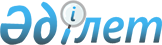 "Атаулы әлеуметтік көмек саласындағы есепті құжаттамалардың нысандарын бекіту туралы" Қазақстан Республикасы Еңбек және халықты әлеуметтік қорғау министрінің 2018 жылғы 10 тамыздағы № 347 бұйрығына өзгерістер енгізу туралы
					
			Күшін жойған
			
			
		
					Қазақстан Республикасы Еңбек және халықты әлеуметтік қорғау министрінің 2022 жылғы 20 шiлдедегi № 264 бұйрығы. Қазақстан Республикасының Әділет министрлігінде 2022 жылғы 21 шiлдеде № 28867 болып тіркелді. Күші жойылды - Қазақстан Республикасы Еңбек және халықты әлеуметтік қорғау министрінің 2023 жылғы 24 мамырдағы № 168 бұйрығымен.
      Ескерту. Күші жойылды – ҚР Еңбек және халықты әлеуметтік қорғау министрінің 24.05.2023 № 168 (01.07.2023 бастап қолданысқа енгізіледі) бұйрығымен.
      БҰЙЫРАМЫН:
      1. "Атаулы әлеуметтік көмек саласындағы есепті құжаттамалардың нысандарын бекіту туралы" Қазақстан Республикасы Еңбек және халықты әлеуметтік қорғау министрінің 2018 жылғы 10 тамыздағы № 347 бұйрығына (Нормативтік құқықтық актілерді мемлекеттік тіркеу тізілімінде № 17319 болып тіркелген) мынадай өзгерістер енгізілсін:
      кіріспе мынадай редакцияда жазылсын: 
      ""Мемлекеттiк атаулы әлеуметтiк көмек туралы" Қазақстан Республикасы Заңының 7-бабының 4-тармағына және "Мемлекеттік статистика туралы" Қазақстан Республикасы Заңының 16-бабы 3-тармағының 2) тармақшасына сәйкес БҰЙЫРАМЫН:";
      7, 8, 9, 10, 11, 12, 17 және 18-қосымшалар осы бұйрыққа 1, 2, 3, 4, 5, 6, 7 және 8-қосымшаларға сәйкес жаңа редакцияда жазылсын.
      2. Қазақстан Республикасы Еңбек және халықты әлеуметтік қорғау министрлігінің Әлеуметтік көмек департаменті Қазақстан Республикасының заңнамасында белгіленген тәртіппен:
      1) осы бұйрықты Қазақстан Республикасының Әділет министрлігінде мемлекеттік тіркеуді;
      2) осы бұйрық ресми жарияланғаннан кейін оны Қазақстан Республикасы Еңбек және халықты әлеуметтік қорғау министрлігінің интернет-ресурсында орналастыруды; 
      3) осы бұйрық мемлекеттік тіркелгеннен кейін он жұмыс күні ішінде Қазақстан Республикасы Еңбек және халықты әлеуметтік қорғау министрлігінің Заң қызметі департаментіне осы тармақтың 1) және 2) тармақшаларында көзделген іс-шаралардың орындалуы туралы мәліметтер ұсынуды қамтамасыз етсін.
      3. Осы бұйрықтың орындалуын бақылау Қазақстан Республикасының Еңбек және халықты әлеуметтік қорғау вице-министрі Н.Е. Сағындықоваға жүктелсін.
      4. Осы бұйрық алғашқы ресми жарияланған күнінен кейін күнтізбелік он күн өткен соң қолданысқа енгізіледі.
       "КЕЛІСІЛДІ"
      Қазақстан Республикасының 
      Ұлттық экономика министрлігі Әкімшілік деректерді жинауға арналған нысан 
      Әкімшілік деректердің нысаны интернет-ресурста орналастырылған: 
      https://www.gov.kz/memleket/entities/enbek/documents/details/68736?lang=ru Мемлекеттік атаулы әлеуметтік көмек тағайындалған алушылар туралы ай сайынғы есеп
      Есептік кезең 20___ жылғы __________
      Индексі: 1-МАӘКАТЕ
      Кезеңділігі: ай сайын
      Ұсынатын тұлғалар тобы: облыстардың, республикалық маңызы бар қалалардың, астананың жұмыспен қамтуды үйлестіру және әлеуметтік бағдарламалар басқармалары
      Қайда ұсынылады: "Еңбек ресурстарын дамыту орталығы" акционерлік қоғамы, Қазақстан Республикасы Еңбек және халықты әлеуметтік қорғау министрлігі
      Тапсыру мерзімі: облыстардың, республикалық маңызы бар қалалардың, астананың жұмыспен қамтуды үйлестіру және әлеуметтік бағдарламалар басқармалары ай сайын есепті кезеңнен кейінгі айдың 5-күніне қарай "Еңбек ресурстарын дамыту орталығы" акционерлік қоғамына, "Еңбек ресурстарын дамыту орталығы" акционерлік қоғамы ай сайын есепті кезеңнен кейінгі айдың 10-күніне қарай Қазақстан Республикасы Еңбек және халықты әлеуметтік қорғау министрлігіне
      Кестенің жалғасы
      Кестенің жалғасы
      Атауы ______________________________ 
      Мекенжайы__________________________ 
      Телефон _________________________________________________________ 
      Электрондық почта мекенжайы ______________________________________ 
      Орындаушы ______________________________________________________ 
      тегі, аты және әкесінің аты (бар болған жағдайда) қолы, телефон 
      Басшы немесе оның міндетін атқарушы адам ___________________________ 
      __________________________________________________________________ 
      тегі, аты және әкесінің аты (бар болған жағдайда) қолы 
      Мөрдің орны 
      (жеке кәсіпкерлер болып табылатын тұлғалардан қоспағанда) "Мемлекеттік атаулы әлеуметтік көмек тағайындалған алушылар туралы ай сайынғы есеп" әкімшілік деректерін жинауға арналған нысанды толтыру бойынша түсіндірме  (Нысанның индексі: 1-МАӘКАТЕ, кезеңділігі: ай сайын)  1-тарау. Жалпы ережелер
      1. Осы түсіндірме мемлекеттік атаулы әлеуметтік көмек тағайындалған алушылар туралы есептің нысанын (бұдан әрі – есеп нысаны) толтыру (қалыптастыру) бойынша бірыңғай талаптарды айқындайды.
      2. Осы есеп нысанын жүргізудің негізгі міндеті мемлекеттік атаулы әлеуметтік көмек алушыларға мониторингті жүзеге асыру болып табылады.
      3. Есеп нысанын облыстық, республикалық маңызы бар қалалардың, астананың жұмыспен қамтуды үйлестіру және әлеуметтік бағдарламалар басқармалары (бұдан әрі – Басқарма) толтырады (қалыптастырады) және ай сайын есепті кезеңнен кейінгі айдың 5-күніне қарай ұсынады.
      4. Есеп нысанына облыстық, республикалық маңызы бар қалалар және астана басқармаларының басшысы, ал ол болмаған жағдайда оның міндетін атқарушы адам қол қояды.
      5. Осы бұйрыққа 7-қосымшамен бекітілген нысан бойынша мемлекеттік атаулы әлеуметтік көмекті тағайындау және төлеу туралы ай сайынғы есепті "Еңбек ресурстарын дамыту орталығы" акционерлік қоғамы Басқармалар жалпы Қазақстан Республикасы бойынша және облыстар, республикалық маңызы бар қалалар және астана, қалалық және ауылдық жерлер бөлінісінде ұсынған деректер негізінде орталықтан жасайды (қалыптастырады) және Қазақстан Республикасы Еңбек және халықты әлеуметтік қорғау министрлігіне есепті кезеңнен кейінгі айдың 10-күніне қарай ай сайын ұсынады.
      6. Есеп нысаны әкімшілік деректер негізінде есепті кезеңнен кейінгі айдың бірінші күніндегі жағдай бойынша жасалады. Есептің барлық көрсеткіштері ағымдағы жылдың басынан бастап өсу қорытындысымен келтіріледі, бұл ретте категория бойынша мәліметтер есепті кезеңдегі қолданыстағы мәртебеге сәйкес есепке алынады.  2-тарау. Есеп нысанын толтыру бойынша түсіндірме
      7. "А" бағанында облыстар, республикалық маңызы бар қалалар және астана бөлінісінде реті бойынша нөмірленуі көрсетіледі.
      8. "Б" бағанында облыстардың, республикалық маңызы бар қалалардың және астананың атауы көрсетіледі.
      9. "В" бағанында Қазақстан Республикасы Ұлттық экономика министрлігінің Статистика комитетінің ресми интернет-ресурсында орналастырылған Әкімшілік-аумақтық объектілердің жіктеуіші (ӘАОЖ) бойынша облыстың, республикалық маңызы бар қаланың, астананың коды көрсетіледі.
      10. 1-бағанда есепті кезеңде мемлекеттік атаулы әлеуметтік көмек тағайындалған отбасылардың саны көрсетіледі.
      11. 2-бағанда есепті кезеңде мемлекеттік атаулы әлеуметтік көмек тағайындалған адамдардың саны көрсетіледі. 
      12. 3-бағанда есепті кезеңде мемлекеттік атаулы әлеуметтік көмек тағайындалған адамдардың ішінен әйелдердің саны көрсетіледі.
      13. 4-бағанда есепті кезеңде мемлекеттік атаулы әлеуметтік көмек тағайындалған адамдардың ішінен көп балалы отбасылардың саны көрсетіледі.
      14. 5-бағанда есепті кезеңде мемлекеттік атаулы әлеуметтік көмек тағайындалған көп балалы отбасылар қатарындағы адамдардың саны көрсетіледі.
      15. 6-бағанда есепті кезеңде мемлекеттік атаулы әлеуметтік көмек тағайындалған көп балалы отбасылар қатарындағы балалардың саны көрсетіледі.
      16. 7-бағанда есептік кезеңде мемлекеттік атаулы әлеуметтік көмек тағайындалған адамдардың жалпы санынан 18 жасқа дейінгі балалардың саны көрсетіледі.
      17. 8-бағанда есепті кезеңде мемлекеттік атаулы әлеуметтік көмек тағайындалған адамдардың жалпы санынан мүгедектігі бар балалардың саны көрсетіледі.
      18. 9-бағанда есепті кезеңде мемлекеттік атаулы әлеуметтік көмек тағайындалған адамдардың жалпы санынан барлық топтағы мүгедектігі бар адамдардың саны көрсетіледі.
      19. 10-бағанда есепті кезеңде мемлекеттік атаулы әлеуметтік көмек тағайындалған адамдардың жалпы санынан зейнеткерлердің саны көрсетіледі.
      20. 11-бағанда есепті кезеңде мемлекеттік атаулы әлеуметтік көмек тағайындалған адамдардың жалпы санынан күндізгі оқу нысанындағы студенттердің, тыңдаушылардың, курсанттардың және магистранттардың саны көрсетіледі.
      21. 12-бағанда есепті кезеңде мемлекеттік атаулы әлеуметтік көмек тағайындалған адамдардың жалпы санынан есептің осы нысанында көрсетілген санаттарға енгізілмеген басқа тұлғалардың саны көрсетіледі.
      22. 13-бағанда есепті кезеңде мемлекеттік атаулы әлеуметтік көмек тағайындалған адамдардың жалпы санынан еңбекке қабілетті адамдардың саны көрсетіледі. Бұл баған 14-17 бағандарды қамтиды.
      23. 14-бағанда есепті кезеңде мемлекеттік атаулы әлеуметтік көмек тағайындалған еңбекке қабілетті адамдардың жалпы санынан жұмыссыздардың саны көрсетіледі.
      24. 15-бағанда есепті кезеңде мемлекеттік атаулы әлеуметтік көмек тағайындалған еңбекке жарамды адамдардың жалпы санынан тәуелсіз қызметкерлердің саны көрсетіледі.
      25. 16-бағанда есепті кезеңде мемлекеттік атаулы әлеуметтік көмек тағайындалған еңбекке жарамды адамдардың жалпы санынан өтініш берген кезінде жұмыс істейтіндердің саны көрсетіледі.
      26. 17-бағанда есепті кезеңде балаларға, мүгедектігі бар балаға, 1 және 2-топтағы мүгедектігі бар адамдарға, мемлекеттік атаулы әлеуметтік көмек тағайындалған қарттарға күтім көрсетумен айналысатын адамдардың саны көрсетіледі
      27. 18-бағанда есепті кезеңде мемлекеттік атаулы әлеуметтік көмек тағайындалған еңбекке жарамды адамдардың жалпы санынан жұмыспен қамтудың белсенді шараларына тартылған адамдардың саны көрсетіледі. Бұл баған 19-24 бағандарды қамтиды.
      28. 19-бағанда есепті кезеңде мемлекеттік атаулы әлеуметтік көмек тағайындалған еңбекке жарамды адамдардың жалпы санынан тұрақты жұмыс орындарына жұмысқа орналастырылған адамдардың саны көрсетіледі.
      29. 20-бағанда есепті кезеңде мемлекеттік атаулы әлеуметтік көмек тағайындалған еңбекке жарамды адамдардың жалпы санынан қоғамдық жұмыс орындарына жіберілген адамдардың саны көрсетіледі.
      30. 21-бағанда есепті кезеңде мемлекеттік атаулы әлеуметтік көмек тағайындалған еңбекке жарамды адамдардың жалпы санынан әлеуметтік жұмыс орындарына жіберілген адамдардың саны көрсетіледі.
      31. 22-бағанда есепті кезеңде мемлекеттік атаулы әлеуметтік көмек тағайындалған еңбекке жарамды адамдардың жалпы санынан қайта даярлауға, біліктілігін арттыруға жіберілген адамдардың саны көрсетіледі.
      32. 23-бағанда есепті кезеңде мемлекеттік атаулы әлеуметтік көмек тағайындалған еңбекке жарамды адамдардың жалпы санынан жастар практикасына жіберілген адамдардың саны көрсетіледі.
      33. 24-бағанда есепті кезеңде мемлекеттік атаулы әлеуметтік көмек тағайындалған еңбекке жарамды адамдардың жалпы санынан кәсіпкерлік бастамашылыққа жәрдем көрсетілген адамдардың саны көрсетіледі. Әкімшілік деректерді жинауға арналған нысан 
      Әкімшілік деректердің нысаны интернет-ресурста орналастырылған: https://www.gov.kz/memleket/entities/enbek/documents/details/68736?lang=ru 
      Шартсыз ақшалай көмек түріндегі мемлекеттік атаулы әлеуметтік көмек тағайындалған алушылар туралы ай сайынғы есеп 
      Есептік кезең 20___ жылғы __________
      Индексі: 1-МАӘКАТЕ
      Кезеңділігі: ай сайын
      Ұсынатын тұлғалар тобы: облыстардың, республикалық маңызы бар қалалардың, астананың жұмыспен қамтуды үйлестіру және әлеуметтік бағдарламалар басқармалары
      Қайда ұсынылады: "Еңбек ресурстарын дамыту орталығы" акционерлік қоғамы, Қазақстан Республикасы Еңбек және халықты әлеуметтік қорғау министрлігі
      Тапсыру мерзімі: облыстардың, республикалық маңызы бар қалалардың, астананың жұмыспен қамтуды үйлестіру және әлеуметтік бағдарламалар басқармалары ай сайын есепті кезеңнен кейінгі айдың 5-күніне қарай "Еңбек ресурстарын дамыту орталығы" акционерлік қоғамына, "Еңбек ресурстарын дамыту орталығы" акционерлік қоғамы ай сайын есепті кезеңнен кейінгі айдың 10-күніне қарай Қазақстан Республикасы Еңбек және халықты әлеуметтік қорғау министрлігіне
      Кестенің жалғасы
      Кестенің жалғасы
      Атауы _____________________________ 
      Мекенжайы __________________________ 
      Телефон ________________________________________________________ 
      Электрондық почта мекенжайы ___________________________________ 
      Орындаушы ____________________________________________________ 
      тегі, аты және әкесінің аты (бар болған жағдайда) қолы, телефон 
      Басшы немесе оның міндетін атқарушы адам 
      ____________________________________________ 
      _______________________________________________________________ 
      тегі, аты және әкесінің аты (бар болған жағдайда) қолы 
      Мөрдің орны 
      (жеке кәсіпкерлер болып табылатын тұлғалардан қоспағанда) "Шартсыз ақшалай көмек түріндегі мемлекеттік атаулы әлеуметтік көмек тағайындалған алушылар туралы ай сайынғы есеп" әкімшілік деректерін жинауға арналған нысанды толтыру бойынша түсіндірме 
      (Нысанның индексі: 1-МАӘКАТЕ, кезеңділігі: ай сайын)  1-тарау. Жалпы ережелер
      1. Осы түсіндірме шартсыз ақшалай көмек түріндегі мемлекеттік атаулы әлеуметтік көмек тағайындалған алушылар туралы есептің нысанын (бұдан әрі – есеп нысаны) толтыру (қалыптастыру) бойынша бірыңғай талаптарды айқындайды.
      2. Осы есеп нысанын жүргізудің негізгі міндеті шартсыз ақшалай көмек түріндегі мемлекеттік атаулы әлеуметтік көмек алушыларға мониторингті жүзеге асыру болып табылады.
      3. Есеп нысанын облыстардың, республикалық маңызы бар қалалардың, астананың жұмыспен қамтуды үйлестіру және әлеуметтік бағдарламалар басқармалары (бұдан әрі – Басқарма) толтырады (қалыптастырады) және ай сайын есепті кезеңнен кейінгі айдың 5-күніне қарай ұсынады.
      4. Есеп нысанына облыстардың, республикалық маңызы бар қалалар және астана басқармаларының басшысы, ал ол болмаған жағдайда оның міндетін атқарушы адам қол қояды.
      5. Осы бұйрықтың 8-қосымшасымен бекітілген нысан бойынша шартсыз ақшалай көмек түріндегі мемлекеттік атаулы әлеуметтік көмекті тағайындау және төлеу туралы ай сайынғы есепті "Еңбек ресурстарын дамыту орталығы" акционерлік қоғамы басқармалар жалпы Қазақстан Республикасы бойынша облыстар, республикалық маңызы бар қалалар және астана, қалалық және ауылдық жерлер бөлінісінде ұсынған деректер негізінде орталықтан жасайды (қалыптастырады) және Қазақстан Республикасы Еңбек және халықты әлеуметтік қорғау министрлігіне есепті кезеңнен кейінгі айдың 10-күніне қарай ай сайын ұсынады.
      6. Есеп нысаны әкімшілік деректер негізінде есепті кезеңнен кейінгі айдың бірінші күніндегі жағдай бойынша жасалады. Есептің барлық көрсеткіштері ағымдағы жылдың басынан бастап өсу қорытындысымен келтіріледі, бұл ретте категория бойынша мәліметтер есепті кезеңдегі қолданыстағы мәртебеге сәйкес есепке алынады.  2-тарау. Есеп нысанын толтыру бойынша түсіндірме
      7. "А" бағанында облыстар, республикалық маңызы бар қалалар және астана бөлінісінде реті бойынша нөмірленуі көрсетіледі.
      8. "Б" бағанында облыстардың, республикалық маңызы бар қалалардың және астананың атауы көрсетіледі.
      9. "В" бағанында Қазақстан Республикасы Ұлттық экономика министрлігінің Статистика комитетінің ресми интернет-ресурсында орналастырылған Әкімшілік-аумақтық объектілердің жіктеуіші (ӘАОЖ) бойынша облыстың, республикалық маңызы бар қаланың, астананың коды көрсетіледі.
      10. 1-бағанда есепті кезеңде шартсыз ақшалай көмек түріндегі мемлекеттік атаулы әлеуметтік көмек тағайындалған отбасылардың саны көрсетіледі.
      11. 2-бағанда есепті кезеңде шартсыз ақшалай көмек түріндегі мемлекеттік атаулы әлеуметтік көмек тағайындалған адамдардың саны көрсетіледі. 
      12. 3-бағанда есепті кезеңде шартсыз ақшалай көмек түріндегі мемлекеттік атаулы әлеуметтік көмек тағайындалған адамдардың ішінен әйелдердің саны көрсетіледі.
      13. 4-бағанда есепті кезеңде шартсыз ақшалай көмек түріндегі мемлекеттік атаулы әлеуметтік көмек тағайындалған адамдардың ішінен көп балалы отбасылардың саны көрсетіледі.
      14. 5-бағанда есепті кезеңде шартсыз ақшалай көмек түріндегі мемлекеттік атаулы әлеуметтік көмек тағайындалған көп балалы отбасылар қатарындағы адамдардың саны көрсетіледі.
      15. 6-бағанда есепті кезеңде шартсыз ақшалай көмек түріндегі мемлекеттік атаулы әлеуметтік көмек тағайындалған көп балалы отбасылар қатарындағы балалардың саны көрсетіледі.
      16. 7-бағанда есептік кезеңде шартсыз ақшалай көмек түріндегі мемлекеттік атаулы әлеуметтік көмек тағайындалған адамдардың жалпы санынан 18 жасқа дейінгі балалардың саны көрсетіледі.
      17. 8-бағанда есепті кезеңде шартсыз ақшалай көмек түріндегі мемлекеттік атаулы әлеуметтік көмек тағайындалған адамдардың жалпы санынан мүгедектігі бар балалардың саны көрсетіледі.
      18. 9-бағанда есепті кезеңде шартсыз ақшалай көмек түріндегі мемлекеттік атаулы әлеуметтік көмек тағайындалған адамдардың жалпы санынан барлық топтағы мүгедектігі бар адамдардың саны көрсетіледі.
      19. 10-бағанда есепті кезеңде шартсыз ақшалай көмек түріндегі мемлекеттік атаулы әлеуметтік көмек тағайындалған адамдардың жалпы санынан зейнеткерлердің саны көрсетіледі.
      20. 11-бағанда есепті кезеңде шартсыз ақшалай көмек түріндегі мемлекеттік атаулы әлеуметтік көмек тағайындалған адамдардың жалпы санынан күндізгі оқу нысанындағы студенттердің, тыңдаушылардың, курсанттардың және магистранттардың саны көрсетіледі.
      21. 12-бағанда есепті кезеңде шартсыз ақшалай көмек түріндегі мемлекеттік атаулы әлеуметтік көмек тағайындалған адамдардың жалпы санынан есептің осы нысанында көрсетілген санаттарға енгізілмеген басқа тұлғалардың саны көрсетіледі.
      22. 13-бағанда есепті кезеңде шартсыз ақшалай көмек түріндегі мемлекеттік атаулы әлеуметтік көмек тағайындалған адамдардың жалпы санынан еңбекке қабілетті адамдардың саны көрсетіледі. Бұл баған 14-17 бағандарды қамтиды.
      23. 14-бағанда есепті кезеңде шартсыз ақшалай көмек түріндегі мемлекеттік атаулы әлеуметтік көмек тағайындалған еңбекке қабілетті адамдардың жалпы санынан жұмыссыздардың саны көрсетіледі.
      24. 15-бағанда есепті кезеңде шартсыз ақшалай көмек түріндегі мемлекеттік атаулы әлеуметтік көмек тағайындалған еңбекке жарамды адамдардың жалпы санынан тәуелсіз қызметкерлердің саны көрсетіледі.
      25. 16-бағанда есепті кезеңде шартсыз ақшалай көмек түріндегі мемлекеттік атаулы әлеуметтік көмек тағайындалған еңбекке жарамды адамдардың жалпы санынан өтініш берген кезінде жұмыс істейтіндердің саны көрсетіледі.
      26. 17-бағанда есепті кезеңде балаларға, мүгедектігі бар балаға, 1 және 2-топтағы мүгедектігі бар адамдарға, шартсыз ақшалай көмек түріндегі мемлекеттік атаулы әлеуметтік көмек тағайындалған қарттарға күтім көрсетумен айналысатын адамдардың саны көрсетіледі
      27. 18-бағанда есепті кезеңде шартсыз ақшалай көмек түріндегі мемлекеттік атаулы әлеуметтік көмек тағайындалған еңбекке жарамды адамдардың жалпы санынан жұмыспен қамтудың белсенді шараларына тартылған адамдардың саны көрсетіледі. Бұл баған 19-24 бағандарды қамтиды.
      28. 19-бағанда есепті кезеңде шартсыз ақшалай көмек түріндегі мемлекеттік атаулы әлеуметтік көмек тағайындалған еңбекке жарамды адамдардың жалпы санынан тұрақты жұмыс орындарына жұмысқа орналастырылған адамдардың саны көрсетіледі.
      29. 20-бағанда есепті кезеңде шартсыз ақшалай көмек түріндегі мемлекеттік атаулы әлеуметтік көмек тағайындалған еңбекке жарамды адамдардың жалпы санынан қоғамдық жұмыс орындарына жіберілген адамдардың саны көрсетіледі.
      30. 21-бағанда есепті кезеңде шартсыз ақшалай көмек түріндегі мемлекеттік атаулы әлеуметтік көмек тағайындалған еңбекке жарамды адамдардың жалпы санынан әлеуметтік жұмыс орындарына жіберілген адамдардың саны көрсетіледі.
      31. 22-бағанда есепті кезеңде шартсыз ақшалай көмек түріндегі мемлекеттік атаулы әлеуметтік көмек тағайындалған еңбекке жарамды адамдардың жалпы санынан қайта даярлауға, біліктілігін арттыруға жіберілген адамдардың саны көрсетіледі.
      32. 23-бағанда есепті кезеңде шартсыз ақшалай көмек түріндегі мемлекеттік атаулы әлеуметтік көмек тағайындалған еңбекке жарамды адамдардың жалпы санынан жастар практикасына жіберілген адамдардың саны көрсетіледі.
      33. 24-бағанда есепті кезеңде шартсыз ақшалай көмек түріндегі мемлекеттік атаулы әлеуметтік көмек тағайындалған еңбекке жарамды адамдардың жалпы санынан кәсіпкерлік бастамашылыққа жәрдем көрсетілген адамдардың саны көрсетіледі. Әкімшілік деректерді жинауға арналған нысан
      Әкімшілік деректердің нысаны интернет - ресурста орналастырылған: https://www.gov.kz/memleket/entities/enbek/documents/details/68736?lang=ru Шартты ақшалай көмек түріндегі мемлекеттік атаулы әлеуметтік көмек тағайындалған алушылар туралы ай сайынғы есеп 
      Есептік кезең 20___ жылғы __________
      Индексі: 1-МАӘКАТЕ
      Кезеңділігі: ай сайын
      Ұсынатын тұлғалар тобы: облыстардың, республикалық маңызы бар қалалардың, астананың жұмыспен қамтуды үйлестіру және әлеуметтік бағдарламалар басқармалары
      Қайда ұсынылады: "Еңбек ресурстарын дамыту орталығы" акционерлік қоғамы, Қазақстан Республикасы Еңбек және халықты әлеуметтік қорғау министрлігі
      Тапсыру мерзімі: облыстардың, республикалық маңызы бар қалалардың, астананың жұмыспен қамтуды үйлестіру және әлеуметтік бағдарламалар басқармалары ай сайын есепті кезеңнен кейінгі айдың 5-күніне қарай "Еңбек ресурстарын дамыту орталығы" акционерлік қоғамына, "Еңбек ресурстарын дамыту орталығы" акционерлік қоғамы ай сайын есепті кезеңнен кейінгі айдың 10-күніне қарай Қазақстан Республикасы Еңбек және халықты әлеуметтік қорғау министрлігіне
      Кестенің жалғасы
      Кестенің жалғасы
      Атауы _____________________________ 
      Мекенжайы __________________________ 
      Телефон _______________________________________________________ 
      Электрондық почта мекенжайы ____________________________________ 
      Орындаушы _____________________________________________________ 
      тегі, аты және әкесінің аты (бар болған жағдайда) қолы, телефон 
      Басшы немесе оның міндетін атқарушы адам _________________________ 
      тегі, аты және әкесінің аты (бар болған жағдайда) қолы 
      Мөрдің орны 
      (жеке кәсіпкерлер болып табылатын тұлғалардан қоспағанда) "Шартты ақшалай көмек түріндегі мемлекеттік атаулы әлеуметтік көмек тағайындалған алушылар туралы ай сайынғы есеп" әкімшілік деректерін жинауға арналған нысанды толтыру бойынша түсіндірме 
      (Нысанның индексі: 1-МАӘКАТЕ, кезеңділігі: ай сайын)  1-тарау. Жалпы ережелер
      1. Осы түсіндірме шартты ақшалай көмек түріндегі мемлекеттік атаулы әлеуметтік көмек тағайындалған алушылар туралы есептің нысанын (бұдан әрі – есеп нысаны) толтыру (қалыптастыру) бойынша бірыңғай талаптарды айқындайды.
      2. Осы есеп нысанын жүргізудің негізгі міндеті шартты ақшалай көмек түріндегі мемлекеттік атаулы әлеуметтік көмек алушыларға мониторингті жүзеге асыру болып табылады.
      3. Есеп нысанын облыстардың, республикалық маңызы бар қалалардың, астананың жұмыспен қамтуды үйлестіру және әлеуметтік бағдарламалар басқармалары (бұдан әрі – Басқарма) толтырады (қалыптастырады) және ай сайын есепті кезеңнен кейінгі айдың 5-күніне қарай ұсынады.
      4. Есеп нысанына облыстардың, республикалық маңызы бар қалалар және астана басқармаларының басшысы, ал ол болмаған жағдайда оның міндетін атқарушы адам қол қояды.
      5. Осы бұйрықтың 9-қосымшасымен бекітілген нысан бойынша шартты ақшалай көмек түріндегі мемлекеттік атаулы әлеуметтік көмекті тағайындау және төлеу туралы ай сайынғы есептерді "Еңбек ресурстарын дамыту орталығы" акционерлік қоғамы басқармалар жалпы Қазақстан Республикасы бойынша облыстар, республикалық маңызы бар қалалар және астана, қалалық және ауылдық жерлер бөлінісінде ұсынған деректер негізінде орталықтан жасайды (қалыптастырады) және Қазақстан Республикасы Еңбек және халықты әлеуметтік қорғау министрлігіне есепті кезеңнен кейінгі айдың 10-күніне қарай ай сайын ұсынады.
      6. Есеп нысаны әкімшілік деректер негізінде есепті кезеңнен кейінгі айдың бірінші күніндегі жағдай бойынша жасалады. Есептің барлық көрсеткіштері ағымдағы жылдың басынан бастап өсу қорытындысымен келтіріледі, бұл ретте категория бойынша мәліметтер есепті кезеңдегі қолданыстағы мәртебеге сәйкес есепке алынады.  2-тарау. Есеп нысанын толтыру бойынша түсіндірме
      7. "А" бағанында облыстар, республикалық маңызы бар қалалар және астана бөлінісінде реті бойынша нөмірленуі көрсетіледі.
      8. "Б" бағанында облыстардың, республикалық маңызы бар қалалардың және астананың атауы көрсетіледі.
      9. "В" бағанында Қазақстан Республикасы Ұлттық экономика министрлігінің Статистика комитетінің ресми интернет-ресурсында орналастырылған Әкімшілік-аумақтық объектілердің жіктеуіші (ӘАОЖ) бойынша облыстың, республикалық маңызы бар қаланың, астананың коды көрсетіледі.
      10. 1-бағанда есепті кезеңде шартты ақшалай көмек түріндегі мемлекеттік атаулы әлеуметтік көмек тағайындалған отбасылардың саны көрсетіледі.
      11. 2-бағанда есепті кезеңде шартты ақшалай көмек түріндегі мемлекеттік атаулы әлеуметтік көмек тағайындалған адамдардың саны көрсетіледі. 
      12. 3-бағанда есепті кезеңде шартты ақшалай көмек түріндегі мемлекеттік атаулы әлеуметтік көмек тағайындалған адамдардың ішінен әйелдердің саны көрсетіледі.
      13. 4-бағанда есепті кезеңде шартты ақшалай көмек түріндегі мемлекеттік атаулы әлеуметтік көмек тағайындалған адамдардың ішінен көп балалы отбасылардың саны көрсетіледі.
      14. 5-бағанда есепті кезеңде шартты ақшалай көмек түріндегі мемлекеттік атаулы әлеуметтік көмек тағайындалған көп балалы отбасылар қатарындағы адамдардың саны көрсетіледі.
      15. 6-бағанда есепті кезеңде шартты ақшалай көмек түріндегі мемлекеттік атаулы әлеуметтік көмек тағайындалған көп балалы отбасылар қатарындағы балалардың саны көрсетіледі.
      16. 7-бағанда есептік кезеңде шартты ақшалай көмек түріндегі мемлекеттік атаулы әлеуметтік көмек тағайындалған адамдардың жалпы санынан 18 жасқа дейінгі балалардың саны көрсетіледі.
      17. 8-бағанда есепті кезеңде шартты ақшалай көмек түріндегі мемлекеттік атаулы әлеуметтік көмек тағайындалған адамдардың жалпы санынан мүгедектігі бар балалардың саны көрсетіледі.
      18. 9-бағанда есепті кезеңде шартты ақшалай көмек түріндегі мемлекеттік атаулы әлеуметтік көмек тағайындалған адамдардың жалпы санынан барлық топтағы мүгедектігі бар адамдардың саны көрсетіледі.
      19. 10-бағанда есепті кезеңде шартты ақшалай көмек түріндегі мемлекеттік атаулы әлеуметтік көмек тағайындалған адамдардың жалпы санынан зейнеткерлердің саны көрсетіледі.
      20. 11-бағанда есепті кезеңде шартты ақшалай көмек түріндегі мемлекеттік атаулы әлеуметтік көмек тағайындалған адамдардың жалпы санынан күндізгі оқу нысанындағы студенттердің, тыңдаушылардың, курсанттардың және магистранттардың саны көрсетіледі.
      21. 12-бағанда есепті кезеңде шартты ақшалай көмек түріндегі мемлекеттік атаулы әлеуметтік көмек тағайындалған адамдардың жалпы санынан есептің осы нысанында көрсетілген санаттарға енгізілмеген басқа тұлғалардың саны көрсетіледі.
      22. 13-бағанда есепті кезеңде шартты ақшалай көмек түріндегі мемлекеттік атаулы әлеуметтік көмек тағайындалған адамдардың жалпы санынан еңбекке қабілетті адамдардың саны көрсетіледі. Бұл баған 14-17-бағандарды қамтиды.
      23. 14-бағанда есепті кезеңде шартты ақшалай көмек түріндегі мемлекеттік атаулы әлеуметтік көмек тағайындалған еңбекке жарамды адамдардың жалпы санынан жұмыссыздардың саны көрсетіледі.
      24. 15-бағанда есепті кезеңде шартты ақшалай көмек түріндегі мемлекеттік атаулы әлеуметтік көмек тағайындалған еңбекке жарамды адамдардың жалпы санынан тәуелсіз қызметкерлердің саны көрсетіледі.
      25. 16-бағанда есепті кезеңде шартты ақшалай көмек түріндегі мемлекеттік атаулы әлеуметтік көмек тағайындалған еңбекке жарамды адамдардың жалпы санынан өтініш берген сәтте жұмысы барлардың саны көрсетіледі.
      26. 17-бағанда есепті кезеңде балаларға, мүгедектігі бар балаға, 1 және 2-топтағы мүгедектігі бар адамдарға, шартты ақшалай көмек түріндегі мемлекеттік атаулы әлеуметтік көмек тағайындалған қарттарға күтім көрсетумен айналысатын адамдардың саны көрсетіледі
      27. 18-бағанда есепті кезеңде шартты ақшалай көмек түріндегі мемлекеттік атаулы әлеуметтік көмек тағайындалған еңбекке жарамды адамдардың жалпы санынан жұмыспен қамтудың белсенді шараларына тартылған адамдардың саны көрсетіледі. Бұл баған 18-23-бағандарды қамтиды.
      28. 19-бағанда есепті кезеңде шартты ақшалай көмек түріндегі мемлекеттік атаулы әлеуметтік көмек тағайындалған еңбекке жарамды адамдардың жалпы санынан тұрақты жұмыс орындарына жұмысқа орналастырылған адамдардың саны көрсетіледі.
      29. 20-бағанда есепті кезеңде шартты ақшалай көмек түріндегі мемлекеттік атаулы әлеуметтік көмек тағайындалған еңбекке жарамды адамдардың жалпы санынан қоғамдық жұмыс орындарына жіберілген адамдардың саны көрсетіледі.
      30. 21-бағанда есепті кезеңде шартты ақшалай көмек түріндегі мемлекеттік атаулы әлеуметтік көмек тағайындалған еңбекке жарамды адамдардың жалпы санынан әлеуметтік жұмыс орындарына жіберілген адамдардың саны көрсетіледі.
      31. 22-бағанда есепті кезеңде шартты ақшалай көмек түріндегі мемлекеттік атаулы әлеуметтік көмек тағайындалған еңбекке жарамды адамдардың жалпы санынан қайта даярлауға, біліктілігін арттыруға жіберілген адамдардың саны көрсетіледі.
      32. 23-бағанда есепті кезеңде шартты ақшалай көмек түріндегі мемлекеттік атаулы әлеуметтік көмек тағайындалған еңбекке жарамды адамдардың жалпы санынан жастар практикасына жіберілген адамдардың саны көрсетіледі.
      33. 24-бағанда есепті кезеңде шартты ақшалай көмек түріндегі мемлекеттік атаулы әлеуметтік көмек тағайындалған еңбекке жарамды адамдардың жалпы санынан кәсіпкерлік бастамашылыққа жәрдем көрсетілген адамдардың саны көрсетіледі. Әкімшілік деректерді жинауға арналған нысан
      Әкімшілік деректердің нысаны интернет-ресурста орналастырылған: https://www.gov.kz/memleket/entities/enbek/documents/details/68736?lang=ru Мемлекеттік атаулы әлеуметтік көмек тағайындалған алушылар тоқсан сайынғы туралы есеп
      Есептік кезең 20___ жылғы __________
      Индексі: 1-МАӘКАТЕ
      Кезеңділігі: тоқсан сайын
      Ұсынатын тұлғалар тобы: облыстардың, республикалық маңызы бар қалалардың, астананың жұмыспен қамтуды үйлестіру және әлеуметтік бағдарламалар басқармалары
      Қайда ұсынылады: "Еңбек ресурстарын дамыту орталығы" акционерлік қоғамы, Қазақстан Республикасы Еңбек және халықты әлеуметтік қорғау министрлігі
      Тапсыру мерзімі: облыстардың, республикалық маңызы бар қалалардың, астананың жұмыспен қамтуды үйлестіру және әлеуметтік бағдарламалар басқармалары тоқсан сайын есепті тоқсаннан кейінгі айдың 5-күніне қарай "Еңбек ресурстарын дамыту орталығы" акционерлік қоғамына, "Еңбек ресурстарын дамыту орталығы" акционерлік қоғамы тоқсан сайын есепті тоқсаннан кейінгі айдың тоқсаннан кейінгі айдың 10-күніне қарай Қазақстан Республикасы Еңбек және халықты әлеуметтік қорғау министрлігіне
      Кестенің жалғасы
      Кестенің жалғасы
      Атауы ____________________________ 
      Мекенжайы __________________________ 
      Телефон _________________________________________________________ 
      Электрондық почта мекенжайы______________________________________ 
      Орындаушы ______________________________________________________ 
      тегі, аты және әкесінің аты (бар болған жағдайда) қолы, телефон 
      Басшы немесе оның міндетін атқарушы адам ___________________________ 
      __________________________________________________________________ 
      тегі, аты және әкесінің аты (бар болған жағдайда) қолы 
      Мөрдің орны 
      (жеке кәсіпкерлер болып табылатын тұлғалардан қоспағанда) "Мемлекеттік атаулы әлеуметтік көмек тағайындалған алушылар туралы тоқсан сайынғы есеп" әкімшілік деректерін жинауға арналған нысанды толтыру бойынша түсіндірме
      (Нысанның индексі: 1-МАӘКАТЕ, кезеңділігі: тоқсан сайын)  1-тарау. Жалпы ережелер
      1. Осы түсіндірме мемлекеттік атаулы әлеуметтік көмек тағайындалған алушылар туралы есептің нысанын (бұдан әрі – есеп нысаны) толтыру (қалыптастыру) бойынша бірыңғай талаптарды айқындайды.
      2. Осы есеп нысанын жүргізудің негізгі міндеті мемлекеттік атаулы әлеуметтік көмек алушыларға мониторингті жүзеге асыру болып табылады.
      3. Есеп нысанын облыстық, республикалық маңызы бар қалалардың, астананың жұмыспен қамтуды үйлестіру және әлеуметтік бағдарламалар басқармалары (бұдан әрі – Басқарма) толтырады (қалыптастырады) және тоқсан сайын, есепті тоқсаннан кейінгі айдың 5-күніне қарай ұсынады.
      4. Есеп нысанына облыстық, республикалық маңызы бар қалалар және астана басқармаларының басшысы, ал ол болмаған жағдайда оның міндетін атқарушы адам қол қояды.
      5. Осы бұйрықтың 10-қосымшасымен бекітілген нысан бойынша мемлекеттік атаулы әлеуметтік көмекті тағайындау және төлеу туралы есептерді "Еңбек ресурстарын дамыту орталығы" акционерлік қоғамы басқармалар жалпы Қазақстан Республикасы бойынша және облыстар, республикалық маңызы бар қалалар және астана, қалалық және ауылдық жерлер бөлінісінде ұсынған деректер негізінде орталықтан жасайды (қалыптастырады) және Қазақстан Республикасы Еңбек және халықты әлеуметтік қорғау министрлігіне есепті тоқсаннан кейінгі айдың 10-күніне қарай тоқсан сайын ұсынады.
      6. Есеп нысаны әкімшілік деректер негізінде есепті тоқсаннан кейінгі айдың бірінші күніндегі жағдай бойынша жасалады. Есептің барлық көрсеткіштері ағымдағы тоқсанның басынан бастап өсу қорытындысымен келтіріледі, бұл ретте категория бойынша мәліметтер есепті кезеңдегі қолданыстағы мәртебеге сәйкес есепке алынады 2-тарау. Есеп нысанын толтыру бойынша түсіндірме
      7. "А" бағанында облыстар, республикалық маңызы бар қалалар және астана бөлінісінде реті бойынша нөмірленуі көрсетіледі.
      8. "Б" бағанында қалалық және ауылдық жерлер бөлінісінде облыстардың, республикалық маңызы бар қалалардың және астананың атауы көрсетіледі.
      9. "В" бағанында Қазақстан Республикасы Ұлттық экономика министрлігінің Статистика комитетінің ресми интернет-ресурсында орналастырылған Әкімшілік-аумақтық объектілердің жіктеуіші (ӘАОЖ) бойынша облыстың, республикалық маңызы бар қаланың, астананың коды көрсетіледі.
      10. 1-бағанда есепті тоқсанда мемлекеттік атаулы әлеуметтік көмек тағайындалған отбасылардың саны көрсетіледі.
      11. 2-бағанда есепті тоқсанда мемлекеттік атаулы әлеуметтік көмек тағайындалған адамдардың саны көрсетіледі. 
      12. 3-бағанда есепті тоқсанда мемлекеттік атаулы әлеуметтік көмек тағайындалған адамдардың ішінен әйелдердің саны көрсетіледі.
      13. 4-бағанда есепті тоқсанда мемлекеттік атаулы әлеуметтік көмек тағайындалған адамдардың ішінен көп балалы отбасылардың саны көрсетіледі.
      14. 5-бағанда есепті тоқсанда мемлекеттік атаулы әлеуметтік көмек тағайындалған көп балалы отбасылар қатарындағы адамдардың саны көрсетіледі.
      15. 6-бағанда есепті тоқсанда мемлекеттік атаулы әлеуметтік көмек тағайындалған көп балалы отбасылар қатарындағы балалардың саны көрсетіледі.
      16. 7-бағанда есепті тоқсанда мемлекеттік атаулы әлеуметтік көмек тағайындалған адамдардың жалпы санынан 18 жасқа дейінгі балалардың саны көрсетіледі.
      17. 8-бағанда есепті тоқсанда мемлекеттік атаулы әлеуметтік көмек тағайындалған адамдардың жалпы санынан мүгедектігі бар балалардың саны көрсетіледі.
      18. 9-бағанда есепті тоқсанда мемлекеттік атаулы әлеуметтік көмек тағайындалған адамдардың жалпы санынан барлық топтағы мүгедектігі бар адамдардың саны көрсетіледі.
      19. 10-бағанда есепті тоқсанда мемлекеттік атаулы әлеуметтік көмек тағайындалған адамдардың жалпы санынан зейнеткерлердің саны көрсетіледі.
      20. 11-бағанда есепті тоқсанда мемлекеттік атаулы әлеуметтік көмек тағайындалған адамдардың жалпы санынан күндізгі оқу нысанындағы студенттердің, тыңдаушылардың, курсанттардың және магистранттардың саны көрсетіледі.
      21. 12-бағанда есепті тоқсанда мемлекеттік атаулы әлеуметтік көмек тағайындалған адамдардың жалпы санынан есептің осы нысанында көрсетілген санаттарға енгізілмеген басқа тұлғалардың саны көрсетіледі.
      22. 13-бағанда есепті тоқсанда мемлекеттік атаулы әлеуметтік көмек тағайындалған адамдардың жалпы санынан еңбекке қабілетті адамдардың саны көрсетіледі. Бұл баған 14-17 бағандарды қамтиды.
      23. 14-бағанда есепті тоқсанда мемлекеттік атаулы әлеуметтік көмек тағайындалған еңбекке қабілетті адамдардың жалпы санынан жұмыссыздардың саны көрсетіледі.
      24. 15-бағанда есепті тоқсанда мемлекеттік атаулы әлеуметтік көмек тағайындалған еңбекке жарамды адамдардың жалпы санынан тәуелсіз қызметкерлердің саны көрсетіледі.
      25. 16-бағанда есепті тоқсанда мемлекеттік атаулы әлеуметтік көмек тағайындалған еңбекке жарамды адамдардың жалпы санынан өтініш берген сәтте жұмысы барлардың саны көрсетіледі.
      26. 17-бағанда есепті тоқсанда балаларға, мүгедектігі бар балаға, 1 және 2-топтағы мүгедектігі бар адамдарға, шартты ақшалай көмек түріндегі мемлекеттік атаулы әлеуметтік көмек тағайындалған қарттарға күтім көрсетумен айналысатын адамдардың саны көрсетіледі
      27. 18-бағанда есепті тоқсанда мемлекеттік атаулы әлеуметтік көмек тағайындалған еңбекке жарамды адамдардың жалпы санынан жұмыспен қамтудың белсенді шараларына тартылған адамдардың саны көрсетіледі. Бұл баған 19-24 бағандарды қамтиды.
      28. 19-бағанда есепті тоқсанда мемлекеттік атаулы әлеуметтік көмек тағайындалған еңбекке жарамды адамдардың жалпы санынан тұрақты жұмыс орындарына жұмысқа орналастырылған адамдардың саны көрсетіледі.
      29. 20-бағанда есепті тоқсанда мемлекеттік атаулы әлеуметтік көмек тағайындалған еңбекке жарамды адамдардың жалпы санынан қоғамдық жұмыс орындарына жіберілген адамдардың саны көрсетіледі.
      30. 21-бағанда есепті тоқсанда мемлекеттік атаулы әлеуметтік көмек тағайындалған еңбекке жарамды адамдардың жалпы санынан әлеуметтік жұмыс орындарына жіберілген адамдардың саны көрсетіледі.
      31. 22-бағанда есепті тоқсанда мемлекеттік атаулы әлеуметтік көмек тағайындалған еңбекке жарамды адамдардың жалпы санынан қайта даярлауға, біліктілігін арттыруға жіберілген адамдардың саны көрсетіледі.
      32. 23-бағанда есепті тоқсанда мемлекеттік атаулы әлеуметтік көмек тағайындалған еңбекке жарамды адамдардың жалпы санынан жастар практикасына жіберілген адамдардың саны көрсетіледі.
      33. 24-бағанда есепті тоқсанда мемлекеттік атаулы әлеуметтік көмек тағайындалған еңбекке жарамды адамдардың жалпы санынан кәсіпкерлік бастамашылыққа жәрдем көрсетілген адамдардың саны көрсетіледі. Әкімшілік деректерді жинауға арналған нысан 
      Әкімшілік деректердің нысаны интернет-ресурста орналастырылған: https://www.gov.kz/memleket/entities/enbek/documents/details/68736?lang=ru Шартсыз ақшалай көмек түріндегі мемлекеттік атаулы әлеуметтік көмек тағайындалған алушылар туралы тоқсан сайынғы есеп 
      Есептік кезең 20___ жылғы __________ тоқсаны
      Индексі: 1-МАӘКАТЕ
      Кезеңділігі: тоқсан сайын
      Ұсынатын тұлғалар тобы: облыстардың, республикалық маңызы бар қалалардың, астананың жұмыспен қамтуды үйлестіру және әлеуметтік бағдарламалар басқармалары
      Қайда ұсынады: "Еңбек ресурстарын дамыту орталығы" акционерлік қоғамы, Қазақстан Республикасы Еңбек және халықты әлеуметтік қорғау министрлігі
      Тапсыру мерзімі: облыстардың, республикалық маңызы бар қалалардың, астананың жұмыспен қамтуды үйлестіру және әлеуметтік бағдарламалар басқармалары тоқсан сайын есепті тоқсаннан кейінгі айдың 5-күніне қарай "Еңбек ресурстарын дамыту орталығы" акционерлік қоғамына, "Еңбек ресурстарын дамыту орталығы" акционерлік қоғамы тоқсан сайын есепті тоқсаннан кейінгі айдың тоқсаннан кейінгі айдың 10-күніне қарай Қазақстан Республикасы Еңбек және халықты әлеуметтік қорғау министрлігіне
      Кестенің жалғасы
      Кестенің жалғасы
      Атауы _____________________________ 
      Мекенжайы __________________________ 
      __________________________ ______________________________ 
      Телефон _________________________________________________________ 
      Электрондық почта мекенжайы______________________________________ 
      Орындаушы ______________________________________________________ 
      тегі, аты және әкесінің аты (бар болған жағдайда) қолы, телефон 
      Басшы немесе оның міндетін атқарушы адам __________________________ 
      _________________________________________________________________ 
      тегі, аты және әкесінің аты (бар болған жағдайда) қолы 
      Мөрдің орны 
      (жеке кәсіпкерлер болып табылатын тұлғалардан қоспағанда) "Шартсыз ақшалай көмек түріндегі мемлекеттік атаулы әлеуметтік көмек тағайындалған алушылар туралы тоқсан сайынғы есеп" әкімшілік деректерін жинауға арналған нысанды толтыру бойынша түсіндірме 
      (Нысанның индексі: 1-МАӘК, кезеңділігі: ай сайын)  1-тарау. Жалпы ережелер
      1. Осы түсіндірме шартсыз ақшалай көмек түріндегі мемлекеттік атаулы әлеуметтік көмек тағайындалған алушылар туралы есептің нысанын (бұдан әрі – есеп нысаны) толтыру (қалыптастыру) бойынша бірыңғай талаптарды айқындайды.
      2. Осы есеп нысанын жүргізудің негізгі міндеті шартсыз ақшалай көмек түріндегі мемлекеттік атаулы әлеуметтік көмек алушыларға мониторингті жүзеге асыру болып табылады.
      3. Есеп нысанын облыстардың, республикалық маңызы бар қалалардың, астананың жұмыспен қамтуды үйлестіру және әлеуметтік бағдарламалар басқармалары (бұдан әрі – Басқарма) толтырады (қалыптастырады) және тоқсан сайын, есепті тоқсаннан кейінгі айдың 5-күніне қарай ұсынады.
      4. Есеп нысанына облыстық облыстардың, республикалық маңызы бар қалалар және астана басқармаларының басшысы, ал ол болмаған жағдайда оның міндетін атқарушы адам қол қояды.
      5. Осы бұйрықтың 11-қосымшасымен бекітілген нысан бойынша шартсыз ақшалай көмек түріндегі мемлекеттік атаулы әлеуметтік көмекті тағайындау және төлеу туралы тоқсан сайынғы есептерді "Еңбек ресурстарын дамыту орталығы" акционерлік қоғамы басқармалар жалпы Қазақстан Республикасы бойынша және облыстар, республикалық маңызы бар қалалар және астана, қалалық және ауылдық жерлер бөлінісінде ұсынған деректер негізінде орталықтан жасайды (қалыптастырады) және Қазақстан Республикасы Еңбек және халықты әлеуметтік қорғау министрлігіне есепті тоқсаннан кейінгі айдың 10-күніне қарай тоқсан сайын ұсынады.
      6. Есеп нысаны әкімшілік деректер негізінде есепті тоқсаннан кейінгі айдың бірінші күніндегі жағдай бойынша жасалады. Есептің барлық көрсеткіштері ағымдағы тоқсанның басынан бастап өсу қорытындысымен келтіріледі, бұл ретте категория бойынша мәліметтер есепті кезеңдегі қолданыстағы мәртебеге сәйкес есепке алынады.  2-тарау. Есеп нысанын толтыру бойынша түсіндірме
      7. "А" облыстар, республикалық маңызы бар қалалар және астана бөлінісінде реті бойынша нөмірленуі көрсетіледі.
      8. "Б" бағанында облыстардың, республикалық маңызы бар қалалардың және астананың атауы көрсетіледі.
      9. "В" бағанында Қазақстан Республикасы Ұлттық экономика министрлігінің Статистика комитетінің ресми интернет-ресурсында орналастырылған Әкімшілік-аумақтық объектілердің жіктеуіші (ӘАОЖ) бойынша облыстың, республикалық маңызы бар қаланың, астананың коды көрсетіледі.
      10. 1-бағанда есепті тоқсанда шартсыз ақшалай көмек түріндегі мемлекеттік атаулы әлеуметтік көмек тағайындалған отбасылардың саны көрсетіледі.
      11. 2-бағанда есепті тоқсанда шартсыз ақшалай көмек түріндегі мемлекеттік атаулы әлеуметтік көмек тағайындалған адамдардың саны көрсетіледі. 
      12. 3-бағанда есепті тоқсанда шартсыз ақшалай көмек түріндегі мемлекеттік атаулы әлеуметтік көмек тағайындалған адамдардың ішінен әйелдердің саны көрсетіледі.
      13. 4-бағанда есепті тоқсанда шартсыз ақшалай көмек түріндегі мемлекеттік атаулы әлеуметтік көмек тағайындалған адамдардың ішінен көп балалы отбасылардың саны көрсетіледі.
      14. 5-бағанда есепті тоқсанда шартсыз ақшалай көмек түріндегі мемлекеттік атаулы әлеуметтік көмек тағайындалған көп балалы отбасылар қатарындағы адамдардың саны көрсетіледі.
      15. 6-бағанда есепті тоқсанда шартсыз ақшалай көмек түріндегі мемлекеттік атаулы әлеуметтік көмек тағайындалған көп балалы отбасылар қатарындағы балалардың саны көрсетіледі.
      16. 7-бағанда есепті тоқсанда шартсыз ақшалай көмек түріндегі мемлекеттік атаулы әлеуметтік көмек тағайындалған адамдардың жалпы санынан 18 жасқа дейінгі балалардың саны көрсетіледі.
      17. 8-бағанда есепті тоқсанда шартсыз ақшалай көмек түріндегі мемлекеттік атаулы әлеуметтік көмек тағайындалған адамдардың жалпы санынан мүгедектігі бар балалардың саны көрсетіледі.
      18. 9-бағанда есепті тоқсанда шартсыз ақшалай көмек түріндегі мемлекеттік атаулы әлеуметтік көмек тағайындалған адамдардың жалпы санынан барлық топтағы мүгедектігі бар адамдардың саны көрсетіледі.
      19. 10-бағанда есепті тоқсанда шартсыз ақшалай көмек түріндегі мемлекеттік атаулы әлеуметтік көмек тағайындалған адамдардың жалпы санынан зейнеткерлердің саны көрсетіледі.
      20. 11-бағанда есепті тоқсанда шартсыз ақшалай көмек түріндегі мемлекеттік атаулы әлеуметтік көмек тағайындалған адамдардың жалпы санынан күндізгі оқу нысанындағы студенттердің, тыңдаушылардың, курсанттардың және магистранттардың саны көрсетіледі.
      21. 12-бағанда есепті тоқсанда шартсыз ақшалай көмек түріндегі мемлекеттік атаулы әлеуметтік көмек тағайындалған адамдардың жалпы санынан есептің осы нысанында көрсетілген санаттарға енгізілмеген басқа тұлғалардың саны көрсетіледі.
      22. 13-бағанда есепті тоқсанда шартсыз ақшалай көмек түріндегі мемлекеттік атаулы әлеуметтік көмек тағайындалған адамдардың жалпы санынан еңбекке қабілетті адамдардың саны көрсетіледі. Бұл баған 14-17 бағандарды қамтиды.
      23. 14-бағанда есепті тоқсанда шартсыз ақшалай көмек түріндегі мемлекеттік атаулы әлеуметтік көмек тағайындалған еңбекке қабілетті адамдардың жалпы санынан жұмыссыздардың саны көрсетіледі.
      24. 15-бағанда есепті тоқсанда шартсыз ақшалай көмек түріндегі мемлекеттік атаулы әлеуметтік көмек тағайындалған еңбекке жарамды адамдардың жалпы санынан тәуелсіз қызметкерлердің саны көрсетіледі.
      25. 16-бағанда есепті тоқсанда шартсыз ақшалай көмек түріндегі мемлекеттік атаулы әлеуметтік көмек тағайындалған еңбекке жарамды адамдардың жалпы санынан өтініш берген кезінде жұмыс істейтіндердің саны көрсетіледі.
      26. 17-бағанда есепті тоқсанда шартсыз ақшалай көмек түріндегі балаларға, мүгедектігі бар балаға, 1 және 2-топтағы мүгедектігі бар адамға, шартты ақшалай көмек түріндегі мемлекеттік атаулы әлеуметтік көмек тағайындалған қарттарға күтім көрсетумен айналысатын адамдардың саны көрсетіледі
      27. 18-бағанда есепті тоқсанда шартсыз ақшалай көмек түріндегі мемлекеттік атаулы әлеуметтік көмек тағайындалған еңбекке жарамды адамдардың жалпы санынан жұмыспен қамтудың белсенді шараларына тартылған адамдардың саны көрсетіледі. Бұл баған 19-24 бағандарды қамтиды.
      28. 19-бағанда есепті тоқсанда шартсыз ақшалай көмек түріндегі мемлекеттік атаулы әлеуметтік көмек тағайындалған еңбекке жарамды адамдардың жалпы санынан тұрақты жұмыс орындарына жұмысқа орналастырылған адамдардың саны көрсетіледі.
      29. 20-бағанда есепті тоқсанда шартсыз ақшалай көмек түріндегі мемлекеттік атаулы әлеуметтік көмек тағайындалған еңбекке жарамды адамдардың жалпы санынан қоғамдық жұмыс орындарына жіберілген адамдардың саны көрсетіледі.
      30. 21-бағанда есепті тоқсанда шартсыз ақшалай көмек түріндегі мемлекеттік атаулы әлеуметтік көмек тағайындалған еңбекке жарамды адамдардың жалпы санынан әлеуметтік жұмыс орындарына жіберілген адамдардың саны көрсетіледі.
      31. 22-бағанда есепті тоқсанда шартсыз ақшалай көмек түріндегі мемлекеттік атаулы әлеуметтік көмек тағайындалған еңбекке жарамды адамдардың жалпы санынан қайта даярлауға, біліктілігін арттыруға жіберілген адамдардың саны көрсетіледі.
      32. 23-бағанда есепті тоқсанда шартсыз ақшалай көмек түріндегі мемлекеттік атаулы әлеуметтік көмек тағайындалған еңбекке жарамды адамдардың жалпы санынан жастар практикасына жіберілген адамдардың саны көрсетіледі.
      33. 24-бағанда есепті тоқсанда шартсыз ақшалай көмек түріндегі мемлекеттік атаулы әлеуметтік көмек тағайындалған еңбекке жарамды адамдардың жалпы санынан кәсіпкерлік бастамашылыққа жәрдем көрсетілген адамдардың саны көрсетіледі. Әкімшілік деректерді жинауға арналған нысан 
      Әкімшілік деректердің нысаны интернет-ресурста орналастырылған: https://www.gov.kz/memleket/entities/enbek/documents/details/68736?lang=ru
      Шартты ақшалай көмек түріндегі мемлекеттік атаулы әлеуметтік көмек 
      тағайындалған алушылар туралы тоқсан сайынғы есеп 
      Есептік кезең 20___ жылғы __________
      Индексі: 1-МАӘКАТЕ
      Кезеңділігі: тоқсан сайын
      Ұсынатын тұлғалар тобы: облыстардың, республикалық маңызы бар қалалардың, астананың жұмыспен қамтуды үйлестіру және әлеуметтік бағдарламалар басқармалары
      Қайда ұсынылады: "Еңбек ресурстарын дамыту орталығы" акционерлік қоғамы, Қазақстан Республикасы Еңбек және халықты әлеуметтік қорғау министрлігі
      Тапсыру мерзімі: облыстардың, республикалық маңызы бар қалалардың, астананың жұмыспен қамтуды үйлестіру және әлеуметтік бағдарламалар басқармалары тоқсан сайын есепті тоқсаннан кейінгі айдың 5-күніне қарай "Еңбек ресурстарын дамыту орталығы" акционерлік қоғамына, "Еңбек ресурстарын дамыту орталығы" акционерлік қоғамы тоқсан сайын есепті тоқсаннан кейінгі айдың тоқсаннан кейінгі айдың 5-күніне 10-күніне қарай Қазақстан Республикасы Еңбек және халықты әлеуметтік қорғау министрлігіне
      Кестенің жалғасы
      Кестенің жалғасы
      Атауы _____________________________ 
      Мекенжайы __________________________ 
      Телефон ________________________________________________________ 
      Электрондық почта мекенжайы _____________________________________ 
      Орындаушы ____________________________________________________ 
      тегі, аты және әкесінің аты (бар болған жағдайда) қолы, телефон 
      Басшы немесе оның міндетін атқарушы адам __________________________ 
      __________________________________________________________________ 
      тегі, аты және әкесінің аты (бар болған жағдайда) қолы 
      Мөрдің орны 
      (жеке кәсіпкерлер болып табылатын тұлғалардан қоспағанда) "Шартты ақшалай көмек түріндегі мемлекеттік атаулы әлеуметтік көмек тағайындалған алушылар туралы тоқсан сайынғы есеп" әкімшілік деректерін жинауға арналған нысанды толтыру бойынша түсіндірме 
      (Нысанның индексі: 1-МАӘКАТЕ, кезеңділігі: тоқсан сайын)  1-тарау. Жалпы ережелер
      1. Осы түсіндірме шартты ақшалай көмек түріндегі мемлекеттік атаулы әлеуметтік көмек тағайындалған алушылар туралы есептің нысанын (бұдан әрі – есеп нысаны) толтыру (қалыптастыру) бойынша бірыңғай талаптарды айқындайды.
      2. Осы есеп нысанын жүргізудің негізгі міндеті шартты ақшалай көмек түріндегі мемлекеттік атаулы әлеуметтік көмек алушыларға мониторингті жүзеге асыру болып табылады.
      3. Есеп нысанын облыстардың, республикалық маңызы бар қалалардың, астананың жұмыспен қамтуды үйлестіру және әлеуметтік бағдарламалар басқармалары (бұдан әрі – Басқарма) толтырады (қалыптастырады) және тоқсан сайын, есепті тоқсаннан кейінгі айдың 5-күніне қарай ұсынады.
      4. Есеп нысанына облыстар, республикалық маңызы бар қалалар және астана басқармаларының басшысы, ал ол болмаған жағдайда оның міндетін атқарушы адам қол қояды.
      5. Осы бұйрықтың 12-қосымшасымен бекітілген нысан бойынша шартты ақшалай көмек түріндегі мемлекеттік атаулы әлеуметтік көмекті тағайындау және төлеу туралы есептерді "Еңбек ресурстарын дамыту орталығы" акционерлік қоғамы басқармалар жалпы Қазақстан Республикасы бойынша және облыстар, республикалық маңызы бар қалалар және астана, қалалық және ауылдық жерлер бөлінісінде ұсынған деректер негізінде орталықтан жасайды (қалыптастырады) және Қазақстан Республикасы Еңбек және халықты әлеуметтік қорғау министрлігіне есепті тоқсаннан кейінгі айдың 10-күніне қарай тоқсан сайын ұсынады.
      6. Есеп нысаны әкімшілік деректер негізінде есепті тоқсаннан кейінгі айдың бірінші күніндегі жағдай бойынша жасалады. Есептің барлық көрсеткіштері ағымдағы тоқсанның басынан бастап өсу қорытындысымен келтіріледі, бұл ретте әрбір нақты өтініш берушіні (отбасын), отбасы мүшелерін есепке алу және олардың жыл ішінде мемлекеттік атаулы әлеуметтік көмек үшін жүгіну санына қарамастан есепке қосу қажет. 2-тарау. Есеп нысанын толтыру бойынша түсіндірме
      7. "А" бағанында облыстар, республикалық маңызы бар қалалар және астана бөлінісінде реті бойынша нөмірленуі көрсетіледі.
      8. "Б" бағанында облыстардың, республикалық маңызы бар қалалардың және астананың атауы көрсетіледі.
      9. "В" бағанында Қазақстан Республикасы Ұлттық экономика министрлігінің Статистика комитетінің ресми интернет-ресурсында орналастырылған Әкімшілік-аумақтық объектілердің жіктеуіші (ӘАОЖ) бойынша облыстың, республикалық маңызы бар қаланың, астананың коды көрсетіледі.
      10. 1-бағанда есепті тоқсанда шартты ақшалай көмек түріндегі мемлекеттік атаулы әлеуметтік көмек тағайындалған отбасылардың саны көрсетіледі.
      11. 2-бағанда есепті тоқсанда шартты ақшалай көмек түріндегі мемлекеттік атаулы әлеуметтік көмек тағайындалған адамдардың саны көрсетіледі. 
      12. 3-бағанда есепті тоқсанда шартты ақшалай көмек түріндегі мемлекеттік атаулы әлеуметтік көмек тағайындалған адамдардың ішінен әйелдердің саны көрсетіледі.
      13. 4-бағанда есепті тоқсанда шартты ақшалай көмек түріндегі мемлекеттік атаулы әлеуметтік көмек тағайындалған адамдардың ішінен көп балалы отбасылардың саны көрсетіледі.
      14. 5-бағанда есепті тоқсанда шартты ақшалай көмек түріндегі мемлекеттік атаулы әлеуметтік көмек тағайындалған көп балалы отбасылар қатарындағы адамдардың саны көрсетіледі.
      15. 6-бағанда есепті тоқсанда шартты ақшалай көмек түріндегі мемлекеттік атаулы әлеуметтік көмек тағайындалған көп балалы отбасылар қатарындағы балалардың саны көрсетіледі.
      16. 7-бағанда есепті тоқсанда шартты ақшалай көмек түріндегі мемлекеттік атаулы әлеуметтік көмек тағайындалған адамдардың жалпы санынан 18 жасқа дейінгі балалардың саны көрсетіледі.
      17. 8-бағанда есепті тоқсанда шартты ақшалай көмек түріндегі мемлекеттік атаулы әлеуметтік көмек тағайындалған адамдардың жалпы санынан мүгедектігі бар балалардың саны көрсетіледі.
      18. 9-бағанда есепті тоқсанда шартты ақшалай көмек түріндегі мемлекеттік атаулы әлеуметтік көмек тағайындалған адамдардың жалпы санынан барлық топтағы мүгедектігі бар адамдардың саны көрсетіледі.
      19. 10-бағанда есепті тоқсанда шартты ақшалай көмек түріндегі мемлекеттік атаулы әлеуметтік көмек тағайындалған адамдардың жалпы санынан зейнеткерлердің саны көрсетіледі.
      20. 11-бағанда есепті тоқсанда шартты ақшалай көмек түріндегі мемлекеттік атаулы әлеуметтік көмек тағайындалған адамдардың жалпы санынан күндізгі оқу нысанындағы студенттердің, тыңдаушылардың, курсанттардың және магистранттардың саны көрсетіледі.
      21. 12-бағанда есепті тоқсанда шартты ақшалай көмек түріндегі мемлекеттік атаулы әлеуметтік көмек тағайындалған адамдардың жалпы санынан есептің осы нысанында көрсетілген санаттарға енгізілмеген басқа тұлғалардың саны көрсетіледі.
      22. 13-бағанда есепті тоқсанда шартты ақшалай көмек түріндегі мемлекеттік атаулы әлеуметтік көмек тағайындалған адамдардың жалпы санынан еңбекке қабілетті адамдардың саны көрсетіледі. Бұл баған 14-17 бағандарды қамтиды.
      23. 14-бағанда есепті тоқсанда шартты ақшалай көмек түріндегі мемлекеттік атаулы әлеуметтік көмек тағайындалған еңбекке қабілетті адамдардың жалпы санынан жұмыссыздардың саны көрсетіледі.
      24. 15-бағанда есепті тоқсанда шартты ақшалай көмек түріндегі мемлекеттік атаулы әлеуметтік көмек тағайындалған еңбекке жарамды адамдардың жалпы санынан тәуелсіз қызметкерлердің саны көрсетіледі.
      25. 16-бағанда есепті тоқсанда шартты ақшалай көмек түріндегі мемлекеттік атаулы әлеуметтік көмек тағайындалған еңбекке жарамды адамдардың жалпы санынан өтініш берген сәтте жұмысы барлардың саны көрсетіледі.
      26. 17-бағанда есепті тоқсанда шартты ақшалай көмек түріндегі балаларға, мүгедектігі бар балаға, 1 және 2-топтағы мүгедектігі бар адамға, шартты ақшалай көмек түріндегі мемлекеттік атаулы әлеуметтік көмек тағайындалған қарттарға күтім көрсетумен айналысатын адамдардың саны көрсетіледі
      27. 18-бағанда есепті тоқсанда шартты ақшалай көмек түріндегі мемлекеттік атаулы әлеуметтік көмек тағайындалған еңбекке жарамды адамдардың жалпы санынан жұмыспен қамтудың белсенді шараларына тартылған адамдардың саны көрсетіледі. Бұл баған 19-24 бағандарды қамтиды.
      28. 19-бағанда есепті тоқсанда шартты ақшалай көмек түріндегі мемлекеттік атаулы әлеуметтік көмек тағайындалған еңбекке жарамды адамдардың жалпы санынан тұрақты жұмыс орындарына жұмысқа орналастырылған адамдардың саны көрсетіледі.
      29. 20-бағанда есепті тоқсанда шартты ақшалай көмек түріндегі мемлекеттік атаулы әлеуметтік көмек тағайындалған еңбекке жарамды адамдардың жалпы санынан қоғамдық жұмыс орындарына жіберілген адамдардың саны көрсетіледі.
      30. 21-бағанда есепті тоқсанда шартты ақшалай көмек түріндегі мемлекеттік атаулы әлеуметтік көмек тағайындалған еңбекке жарамды адамдардың жалпы санынан әлеуметтік жұмыс орындарына жіберілген адамдардың саны көрсетіледі.
      31. 22-бағанда есепті тоқсанда шартты ақшалай көмек түріндегі мемлекеттік атаулы әлеуметтік көмек тағайындалған еңбекке жарамды адамдардың жалпы санынан қайта даярлауға, біліктілігін арттыруға жіберілген адамдардың саны көрсетіледі.
      32. 23-бағанда есепті тоқсанда шартты ақшалай көмек түріндегі мемлекеттік атаулы әлеуметтік көмек тағайындалған еңбекке жарамды адамдардың жалпы санынан жастар практикасына жіберілген адамдардың саны көрсетіледі.
      33. 24-бағанда есепті тоқсанда шартты ақшалай көмек түріндегі мемлекеттік атаулы әлеуметтік көмек тағайындалған еңбекке жарамды адамдардың жалпы санынан кәсіпкерлік бастамашылыққа жәрдем көрсетілген адамдардың саны көрсетіледі. Әкімшілік деректерді жинауға арналған нысан 
      Әкімшілік деректердің нысаны интернет-ресурста орналастырылған: https://www.gov.kz/memleket/entities/enbek/documents/details/68736?lang=ru
      Мемлекеттік кепілдендірілген әлеуметтік топтаманы 
      тағайындау және беру туралы ай сайынғы есеп 
      Есептік кезең 20___ жылғы __________
      Индексі: 1-МАӘКТТЕ
      Кезеңділігі: ай сайын
      Ұсынатын тұлғалар тобы: облыстардың, республикалық маңызы бар қалалардың, астананың жұмыспен қамтуды үйлестіру және әлеуметтік бағдарламалар басқармалары
      Қайда ұсынылады: "Еңбек ресурстарын дамыту орталығы" акционерлік қоғамы, Қазақстан Республикасы Еңбек және халықты әлеуметтік қорғау министрлігі
      Тапсыру мерзімі: облыстардың, республикалық маңызы бар қалалардың, астананың жұмыспен қамтуды үйлестіру және әлеуметтік бағдарламалар басқармалары ай сайын есепті кезеңнен кейінгі айдың 5-күніне қарай "Еңбек ресурстарын дамыту орталығы" акционерлік қоғамына, "Еңбек ресурстарын дамыту орталығы" акционерлік қоғамы ай сайын есепті кезеңнен кейінгі айдың 10-күніне қарай Қазақстан Республикасы Еңбек және халықты әлеуметтік қорғау министрлігіне
      Кестенің жалғасы
      Кестенің жалғасы
      Кестенің жалғасы
      Кестенің жалғасы
      Кестенің жалғасы
      Атауы ____________________________ 
      Мекенжайы __________________________ 
      Телефон _______________________________________________________ 
      Электрондық почта мекенжайы ___________________________________ 
      Орындаушы ___________________________________________________ 
      тегі, аты және әкесінің аты (бар болған жағдайда) қолы, телефон 
      Басшы немесе оның міндетін атқарушы адам _______________________ 
      ______________________________________________________________ 
      тегі, аты және әкесінің аты (бар болған жағдайда) қолы 
      Мөрдің орны 
      (жеке кәсіпкерлер болып табылатын тұлғалардан қоспағанда) "Мемлекеттік кепілдендірілген әлеуметтік топтаманы тағайындау және беру туралы ай сайынғы есеп" әкімшілік деректерін жинауға арналған нысанды толтыру бойынша түсіндірме
      (Нысанның индексі: МАӘКТТЕ, кезеңділігі: ай сайын) 1-тарау. Жалпы ережелер
      1. Осы түсіндірме кепілдендірілген әлеуметтік топтаманы тағайындау және беру туралы есептің нысанын (бұдан әрі – есеп нысаны) толтыру (қалыптастыру) бойынша бірыңғай талаптарды айқындайды.
      2. Осы есеп нысанын жүргізудің негізгі міндеті кепілдендірілген әлеуметтік топтаманы тағайындауға және төлеуге мониторингті жүзеге асыру болып табылады.
      3. Есеп нысанын облыстардың, республикалық маңызы бар қалалардың, астананың жұмыспен қамтуды үйлестіру және әлеуметтік бағдарламалар басқармалары (бұдан әрі – Басқарма) толтырады (қалыптастырады) және ай сайын есепті кезеңнен кейінгі айдың 5-күніне қарай ұсынады.
      4. Есеп нысанына облыстық, республикалық маңызы бар қалалар және астана басқармаларының басшысы, ал ол болмаған жағдайда оның міндетін атқарушы адам қол қояды.
      5. Осы бұйрықтың 17-қосымшасымен бекітілген нысан бойынша кепілдендірілген әлеуметтік топтаманы тағайындау және беру туралы ай сайынғы есепті "Еңбек ресурстарын дамыту орталығы" акционерлік қоғамы Басқармалар жалпы Қазақстан Республикасы бойынша және облыстар, республикалық маңызы бар қалалар және астана, қалалық және ауылдық жерлер бөлінісінде ұсынған деректер негізінде орталықтан жасайды (қалыптастырады) және Қазақстан Республикасы Еңбек және халықты әлеуметтік қорғау министрлігіне есепті кезеңнен кейінгі айдың 10-күніне қарай ай сайын ұсынады.
      6. Есеп нысаны әкімшілік деректер негізінде есепті кезеңнен кейінгі айдың бірінші күніндегі жағдай бойынша жасалады. Есептің барлық көрсеткіштері ағымдағы жылдың басынан үдемелі қорытындымен көрсетіледі 2-тарау. Есеп нысанын толтыру бойынша түсіндірме
      7. "А" бағанында облыстар, республикалық маңызы бар қалалар және астана бөлінісінде реті бойынша нөмірленуі көрсетіледі.
      8. "Б" бағанында қалалық және ауылдық жерлер бөлінісінде облыстардың, республикалық маңызы бар қалалардың және астананың атауы көрсетіледі.
      9. "В"бағанында Қазақстан Республикасы Ұлттық экономика министрлігінің Статистика комитетінің ресми интернет-ресурсында орналастырылған Әкімшілік-аумақтық объектілердің жіктеуіші (ӘАОЖ) бойынша облыстың, республикалық маңызы бар қаланың, астананың коды көрсетіледі.
      10. 1-бағанда есепті кезеңде мемлекеттік атаулы әлеуметтік көмек тағайындалған отбасылардың саны көрсетіледі.
      11. 2-бағанда есепті кезеңде мемлекеттік атаулы әлеуметтік көмек тағайындалған адамдардың саны көрсетіледі.
      12. 3-бағанда есептік кезеңде атаулы әлеуметтік көмек тағайындалған балалары бар отбасылардың саны көрсетіледі.
      13. 4-бағанда есептік кезеңде атаулы әлеуметтік көмек тағайындалған балалары бар адамдардың саны көрсетіледі.
      14. 5-бағанда есептік кезеңде атаулы әлеуметтік көмек алушылар қатарынан 1 жастан 18 жасқа дейінгі балалардың саны көрсетіледі. Бұл баған 6-9 бағандарды қамтиды.
      15. 6-бағанда есептік кезеңде атаулы әлеуметтік көмек тағайындалған 1 жасқа дейінгі балалардың саны көрсетіледі.
      16. 7-бағанда есептік кезеңде атаулы әлеуметтік көмек тағайындалған 1 жастан 3 жасқа дейінгі балалардың саны көрсетіледі.
      17. 8-бағанда есептік кезеңде атаулы әлеуметтік көмек тағайындалған 3 жастан 6 жасқа дейінгі балалардың саны көрсетіледі.
      18. 9-бағанда есептік кезеңде атаулы әлеуметтік көмек тағайындалған 6 жастан 18 жасқа дейінгі балалардың саны көрсетіледі.
      19. 10-бағанда есепті кезеңде атаулы әлеуметтік көмек тағайындалған мүгедектігі бар балалардың саны көрсетіледі.
      20. 11-бағанда есептік кезеңде атаулы әлеуметтік көмек тағайындалған 18 жасқа дейінгі студенттер саны көрсетіледі.
      21. 12-бағанда есепті кезеңде кепілдендірілген әлеуметтік топтама тағайындалған 1 жастан 6 жасқа дейінгі балалардың саны көрсетіледі. Бұл баған 15-бағанды және 17-бағанды қамтиды.
      22. 13-бағанда есепті кезеңде 1 жылдан 6 жылға дейінгі тұрмыстық химия жиынтығы тағайындалған даналы жиынтықтарының саны көрсетіледі.
      23. 14-бағанда есептік кезеңде 1 жылдан 6 жылға дейін тағайындалған дана азық-түлік жиынтықтарының саны көрсетіледі. Бұл баған 15-18 бағандарды қамтиды.
      24. 15-бағанда есепті кезеңде кепілдендірілген әлеуметтік топтама тағайындалған 1 жастан 3 жасқа дейінгі балалардың саны көрсетіледі.
      25. 16-бағанда есептік кезеңде 1 жылдан 3 жылға дейін тағайындалған дана азық-түлік жиынтықтарының саны көрсетіледі.
      26. 17-бағанда есепті кезеңде кепілдендірілген әлеуметтік топтама тағайындалған 3 жастан 6 жасқа дейінгі балалардың саны көрсетіледі.
      27. 18-бағанда есептік кезеңде 3 жылдан 6 жылға дейін тағайындалған даналы азық-түлік жиынтықтарының саны көрсетіледі.
      28. 19-бағанда есепті кезеңде 6 жастан 18 жасқа дейінгі балалар үшін кепілдендірілген әлеуметтік топтама тағайындалған 6 жастан 18 жасқа дейінгі балалардың саны көрсетіледі.
      29. 20-бағанда есепті кезеңде ұл балаларға арналған мектеп формасының жиынтығы түрінде тағайындалған кепілдендірілген әлеуметтік топтаманың саны көрсетіледі.
      30. 21-бағанда есепті кезеңде қыздарға арналған мектеп формасы түріндегі тағайындалған кепілдендірілген әлеуметтік топтаманың саны көрсетіледі.
      31. 22-бағанда есепті кезеңде бастауыш сыныптарға арналған оқу (жазбаша) керек-жарақтар жиынтығы түрінде тағайындалған кепілдендірілген әлеуметтік топтаманың саны көрсетіледі.
      32. 23-бағанда есепті кезеңде орта сыныптар үшін оқу (жазбаша) керек-жарақтарының жиынтығы түрінде тағайындалған кепілдендірілген әлеуметтік топтаманың саны көрсетіледі.
      33. 24-бағанда есепті кезеңде жоғары сыныптар үшін оқу (жазбаша) керек-жарақтарының жиынтығы түрінде тағайындалған кепілдендірілген әлеуметтік топтаманың саны көрсетіледі.
      34. 25-бағанда есепті кезеңде оқу орны бойынша бір реттік мектептік тамақтандыру түрінде тағайындалған кепілдендірілген әлеуметтік топтаманың саны көрсетіледі.
      35. 26-бағанда есепті кезеңде 7 жастан 18 жасқа дейінгі балалар үшін қалалық қоғамдық көлікте жеңілдікпен жол жүру түрінде тағайындалған кепілдендірілген әлеуметтік топтаманың саны көрсетіледі.
      36. 27-бағанда есепті кезеңде ұл балаларға арналған спорттық нысан жиынтығы түрінде тағайындалған кепілдендірілген әлеуметтік топтаманың саны көрсетіледі.
      37. 28-бағанда есепті кезеңде қыздарға арналған спорттық киім жиынтығы түрінде тағайындалған кепілдендірілген әлеуметтік топтаманың саны көрсетіледі.
      38. 29-бағанда есепті кезеңде кепілдендірілген әлеуметтік топтама берілген 1 жастан 6 жасқа дейінгі балалардың саны көрсетіледі. Бұл баған 32-бағанды және 34-бағанды қамтиды.
      39. 30-бағанда есепті кезеңде 1-ден 6 жасқа дейінгі балалар үшін тұрмыстық химия тауарларының берілген даналы жиынтықтарының саны көрсетіледі.
      40. 31-бағанда есепті кезеңде 1 жылдан 6 жылға дейін берілген даналы азық-түлік жиынтықтарының саны көрсетіледі. Бұл баған 15-18 бағандарды қамтиды.
      41. 32-бағанда есепті кезеңде кепілдендірілген әлеуметтік топтама берілген 1 жастан 3 жасқа дейінгі балалардың саны көрсетіледі.
      42. 33-бағанда есепті кезеңде 1 жылдан 3 жылға дейінгі балалар үшін берілген даналы азық-түлік жиынтықтарының саны көрсетіледі.
      43. 34-бағанда есепті кезеңде кепілдендірілген әлеуметтік топтама берілген 3 жастан 6 жасқа дейінгі балалардың саны көрсетіледі.
      44. 35-бағанда есепті кезеңде 3 жылдан 6 жылға дейінгі балалар үшін берілген дара азық-түлік жиынтықтарының саны көрсетіледі.
      45. 36-бағанда есепті кезеңде 6-дан 18 жасқа дейінгі балалар үшін кепілдендірілген әлеуметтік топтама берілген 6-дан 18 жасқа дейінгі балалардың саны көрсетіледі.
      46. 37-бағанда есепті кезеңде ұл балаларға арналған мектеп формасының жиынтығы түрінде берілген кепілдендірілген әлеуметтік топтаманың саны көрсетіледі.
      47. 38-бағанда есепті кезеңде қыздарға арналған мектеп формасы түрінде берілген кепілдендірілген әлеуметтік топтаманың саны көрсетіледі.
      48. 39-бағанда есепті кезеңде бастауыш сыныптарға арналған оқу (жазбаша) керек-жарақтар жиынтығы түрінде берілген кепілдендірілген әлеуметтік топтаманың саны көрсетіледі.
      49. 40-бағанда есепті кезеңде орта сыныптар үшін оқу (жазбаша) керек-жарақтарының жиынтығы түрінде тағайындалған кепілдендірілген әлеуметтік топтаманың саны көрсетіледі.
      50. 41-бағанда есепті кезеңде жоғары сыныптар үшін оқу (жазбаша) керек-жарақтарының жиынтығы түрінде берілген кепілдендірілген әлеуметтік топтаманың саны көрсетіледі.
      51. 42-бағанда есепті кезеңде оқу орны бойынша бір реттік мектептік тамақтандыру түрінде берілген кепілдендірілген әлеуметтік топтаманың саны көрсетіледі.
      52. 43-бағанда есепті кезеңде 7 жастан 18 жасқа дейінгі балалар үшін қалалық қоғамдық көлікте жеңілдікпен жол жүру түрінде берілген кепілдендірілген әлеуметтік топтаманың саны көрсетіледі.
      53. 44-бағанда есепті кезеңде ұлдарға арналған спорттық нысан жиынтығы түрінде берілген кепілдендірілген әлеуметтік топтаманың саны көрсетіледі.
      54. 45-бағанда есепті кезеңде қыздарға арналған спорттық киім жиынтығы түрінде берілген кепілдендірілген әлеуметтік топтаманың саны көрсетіледі. Әкімшілік деректерді жинауға арналған нысан 
      Әкімшілік деректердің нысаны интернет-ресурста орналастырылған: 
      https://www.gov.kz/memleket/entities/enbek/documents/details/68736?lang=ru Кепілдендірілген әлеуметтік топтаманы тағайындау және 
      төлеу туралы тоқсан сайынғы есеп 
      Есептік кезең 20___ жылғы __________
      Индексі: 1-МАӘКТТЕ
      Кезеңділігі: тоқсан сайын
      Ұсынатын тұлғалар тобы: облыстардың, республикалық маңызы бар қалалардың, астананың жұмыспен қамтуды үйлестіру және әлеуметтік бағдарламалар басқармалары
      Қайда ұсынады: "Еңбек ресурстарын дамыту орталығы" акционерлік қоғамы, Қазақстан Республикасы Еңбек және халықты әлеуметтік қорғау министрлігі
      Тапсыру мерзімі: облыстардың, республикалық маңызы бар қалалардың, астананың жұмыспен қамтуды үйлестіру және әлеуметтік бағдарламалар басқармалары тоқсан сайын есепті тоқсаннан кейінгі айдың 5-күніне қарай "Еңбек ресурстарын дамыту орталығы" акционерлік қоғамына, "Еңбек ресурстарын дамыту орталығы" акционерлік қоғамы тоқсан сайын есепті тоқсаннан кейінгі айдың тоқсаннан кейінгі айдың 5-күніне 10-күніне қарай Қазақстан Республикасы Еңбек және халықты әлеуметтік қорғау министрлігіне
      Кестенің жалғасы
      Кестенің жалғасы
      Кестенің жалғасы
      Кестенің жалғасы
      Кестенің жалғасы
      Атауы _____________________________ 
      Мекенжайы _________________________ 
      Телефон _______________________________________________________ 
      Электрондық почта мекенжайы ___________________________________ 
      Орындаушы ___________________________________________________ 
      тегі, аты және әкесінің аты (бар болған жағдайда) қолы, телефон 
      Басшы немесе оның міндетін атқарушы адам _________________________ 
      ________________________________________________________________ 
      тегі, аты және әкесінің аты (бар болған жағдайда) қолы 
      Мөрдің орны 
      (жеке кәсіпкерлер болып табылатын тұлғалардан қоспағанда) "Кепілдендірілген әлеуметтік топтаманы тағайындау және төлеу туралы тоқсан сайынғы есеп" әкімшілік деректерін жинауға арналған нысанды толтыру бойынша түсіндірме 
      (Нысанның индексі: 1-МАӘКТТЕ, кезеңділігі: тоқсан сайын) 1-тарау. Жалпы ережелер
      1. Осы түсіндірме кепілдендірілген әлеуметтік топтаманы тағайындау және төлеу туралы есептің нысанын (бұдан әрі – есеп нысаны) толтыру бойынша бірыңғай талаптарды айқындайды.
      2. Осы есеп нысанын жүргізудің негізгі міндеті кепілдендірілген әлеуметтік топтаманы тағайындауға және төлеуге мониторингті жүзеге асыру болып табылады.
      3. Есеп нысанын облыстардың, республикалық маңызы бар қалалардың, астананың жұмыспен қамтуды үйлестіру және әлеуметтік бағдарламалар басқармалары (бұдан әрі – Басқарма) толтырады және тоқсан сайын, есепті тоқсаннан кейінгі айдың 5-күніне қарай ұсынады.
      4. Есеп нысанына облыстық, республикалық маңызы бар қалалар және астана басқармаларының басшысы, ал ол болмаған жағдайда оның міндетін атқарушы адам қол қояды.
      5. Осы бұйрықтың 18-қосымшасымен бекітілген нысан бойынша кепілдендірілген әлеуметтік топтаманы тағайындау және төлеу туралы тоқсан сайынғы есепті "Еңбек ресурстарын дамыту орталығы" акционерлік қоғамы басқармалар жалпы Қазақстан Республикасы бойынша және облыстар, республикалық маңызы бар қалалар және астана, қалалық және ауылдық жерлер бөлінісінде ұсынған деректер негізінде орталықтан жасайды және Қазақстан Республикасы Еңбек және халықты әлеуметтік қорғау министрлігіне есепті тоқсаннан кейінгі айдың 10-күніне қарай тоқсан сайын ұсынады.
      6. Есеп нысаны әкімшілік деректер негізінде есепті тоқсаннан кейінгі айдың бірінші күніндегі жағдай бойынша жасалады. Есептің барлық көрсеткіштері ағымдағы жылдың басынан үдемелі қорытындымен көрсетіледі 2-тарау. Есеп нысанын толтыру бойынша түсіндірме
      7. "А" бағанында облыстар, республикалық маңызы бар қалалар және астана бөлінісінде реті бойынша нөмірленуі көрсетіледі.
      8. "Б" бағанында қалалық және ауылдық жерлер бөлінісінде облыстардың, республикалық маңызы бар қалалардың және астананың атауы көрсетіледі.
      9. "В" бағанында Қазақстан Республикасы Ұлттық экономика министрлігінің Статистика комитетінің ресми интернет-ресурсында орналастырылған Әкімшілік-аумақтық объектілердің жіктеуіші (ӘАОЖ) бойынша облыстың, республикалық маңызы бар қаланың, астананың коды көрсетіледі.
      10. 1-бағанда есепті тоқсанда атаулы әлеуметтік көмек тағайындалған отбасылар саны көрсетіледі.
      11. 2-бағанда есепті тоқсанда мемлекеттік атаулы әлеуметтік көмек тағайындалған адамдардың саны көрсетіледі.
      12. 3-бағанда есептік тоқсанда атаулы әлеуметтік көмек тағайындалған балалары бар отбасылардың саны көрсетіледі.
      13. 4-бағанда есептік тоқсанда атаулы әлеуметтік көмек тағайындалған балалары бар адамдардың саны көрсетіледі.
      14. 5-бағанда есептік тоқсанда атаулы әлеуметтік көмек алушылар қатарынан 1 жастан 18 жасқа дейінгі балалардың саны көрсетіледі. Бұл баған 6-9 бағандарды қамтиды.
      15. 6-бағанда есептік тоқсанда атаулы әлеуметтік көмек тағайындалған 1 жасқа дейінгі балалардың саны көрсетіледі.
      16. 7-бағанда есептік тоқсанда атаулы әлеуметтік көмек тағайындалған 1 жастан 3 жасқа дейінгі балалардың саны көрсетіледі.
      17. 8-бағанда есептік тоқсанда атаулы әлеуметтік көмек тағайындалған 3 жастан 6 жасқа дейінгі балалардың саны көрсетіледі.
      18. 9-бағанда есептік тоқсанда атаулы әлеуметтік көмек тағайындалған 6 жастан 18 жасқа дейінгі балалардың саны көрсетіледі.
      19. 10-бағанда есепті тоқсанда атаулы әлеуметтік көмек тағайындалған мүгедектігі бар балалардың саны көрсетіледі.
      20. 11-бағанда есепті тоқсанда атаулы әлеуметтік көмек тағайындалған 18 жасқа дейінгі студенттер саны көрсетіледі.
      21. 12-бағанда есепті тоқсанда кепілдендірілген әлеуметтік топтама тағайындалған 1 жастан 6 жасқа дейінгі балалардың саны көрсетіледі. Бұл баған 15-бағанды және 17-бағанды қамтиды.
      22. 13-бағанда есепті тоқсанда 1 жылдан 6 жылға дейінгі тұрмыстық химия жиынтығы тағайындалған даналы жиынтықтарының саны көрсетіледі.
      23. 14-бағанда есептік тоқсанда 1 жылдан 6 жылға дейін тағайындалған дана азық-түлік жиынтықтарының саны көрсетіледі. Бұл баған 15-18 бағандарды қамтиды.
      24. 15-бағанда есепті тоқсанда кепілдендірілген әлеуметтік топтама тағайындалған 1 жастан 3 жасқа дейінгі балалардың саны көрсетіледі.
      25. 16-бағанда есептік тоқсанда 1 жылдан 3 жылға дейін тағайындалған дана азық-түлік жиынтықтарының саны көрсетіледі.
      26. 17-бағанда есепті тоқсанда кепілдендірілген әлеуметтік топтама тағайындалған 3 жастан 6 жасқа дейінгі балалардың саны көрсетіледі.
      27. 18-бағанда есептік тоқсанда 3 жылдан 6 жылға дейін тағайындалған даналы азық-түлік жиынтықтарының саны көрсетіледі.
      28. 19-бағанда есепті тоқсанда 6 жастан 18 жасқа дейінгі балалар үшін кепілдендірілген әлеуметтік топтама тағайындалған 6 жастан 18 жасқа дейінгі балалардың саны көрсетіледі.
      29. 20-бағанда есепті тоқсанда ұл балаларға арналған мектеп формасының жиынтығы түрінде тағайындалған кепілдендірілген әлеуметтік топтаманың саны көрсетіледі.
      30. 21-бағанда есепті тоқсанда қыздарға арналған мектеп формасы түріндегі тағайындалған кепілдендірілген әлеуметтік топтаманың саны көрсетіледі.
      31. 22-бағанда есепті тоқсанда бастауыш сыныптарға арналған оқу (жазбаша) керек-жарақтар жиынтығы түрінде тағайындалған кепілдендірілген әлеуметтік топтаманың саны көрсетіледі.
      32. 23-бағанда есепті тоқсанда орта сыныптар үшін оқу (жазбаша) керек-жарақтарының жиынтығы түрінде тағайындалған кепілдендірілген әлеуметтік топтаманың саны көрсетіледі.
      33. 24-бағанда есепті тоқсанда жоғары сыныптар үшін оқу (жазбаша) керек-жарақтарының жиынтығы түрінде тағайындалған кепілдендірілген әлеуметтік топтаманың саны көрсетіледі.
      34. 25-бағанда есепті тоқсанда оқу орны бойынша бір реттік мектептік тамақтандыру түрінде тағайындалған кепілдендірілген әлеуметтік топтаманың саны көрсетіледі.
      35. 26-бағанда есепті тоқсанда 7 жастан 18 жасқа дейінгі балалар үшін қалалық қоғамдық көлікте жеңілдікпен жол жүру түрінде тағайындалған кепілдендірілген әлеуметтік топтаманың саны көрсетіледі.
      36. 27-бағанда есепті тоқсанда ұл балаларға арналған спорттық нысан жиынтығы түрінде тағайындалған кепілдендірілген әлеуметтік топтаманың саны көрсетіледі.
      37. 28-бағанда есепті тоқсанда қыздарға арналған спорттық киім жиынтығы түрінде тағайындалған кепілдендірілген әлеуметтік топтаманың саны көрсетіледі.
      38. 29-бағанда есепті тоқсанда кепілдендірілген әлеуметтік топтама берілген 1 жастан 6 жасқа дейінгі балалардың саны көрсетіледі. Бұл баған 32-бағанды және 34-бағанды қамтиды.
      39. 30-бағанда есепті тоқсанда е 1-ден 6 жасқа дейінгі балалар үшін тұрмыстық химия тауарларының берілген даналы жиынтықтарының саны көрсетіледі.
      40. 31-бағанда есепті тоқсанда 1 жылдан 6 жылға дейін берілген даналы азық-түлік жиынтықтарының саны көрсетіледі. Бұл баған 15-18 бағандарды қамтиды.
      41. 32-бағанда есепті тоқсанда кепілдендірілген әлеуметтік топтама берілген 1 жастан 3 жасқа дейінгі балалардың саны көрсетіледі.
      42. 33-бағанда есепті тоқсанда 1 жылдан 3 жылға дейінгі балалар үшін берілген даналы азық-түлік жиынтықтарының саны көрсетіледі.
      43. 34-бағанда есепті тоқсанда кепілдендірілген әлеуметтік топтама берілген 3 жастан 6 жасқа дейінгі балалардың саны көрсетіледі.
      44. 35-бағанда есепті тоқсанда 3 жылдан 6 жылға дейінгі балалар үшін берілген даналы азық-түлік жиынтықтарының саны көрсетіледі.
      45. 36-бағанда есепті тоқсанда 6-дан 18 жасқа дейінгі балалар үшін кепілдендірілген әлеуметтік топтама берілген 6-дан 18 жасқа дейінгі балалардың саны көрсетіледі.
      46. 37-бағанда есепті тоқсанда ұл балаларға арналған мектеп формасының жиынтығы түрінде берілген кепілдендірілген әлеуметтік топтаманың саны көрсетіледі.
      47. 38-бағанда есепті тоқсанда қыздарға арналған мектеп формасы түрінде берілген кепілдендірілген әлеуметтік топтаманың саны көрсетіледі.
      48. 39-бағанда есепті тоқсанда бастауыш сыныптарға арналған оқу (жазбаша) керек-жарақтар жиынтығы түрінде берілген кепілдендірілген әлеуметтік топтаманың саны көрсетіледі.
      49. 40-бағанда есепті тоқсанда орта сыныптар үшін оқу (жазбаша) керек-жарақтарының жиынтығы түрінде тағайындалған кепілдендірілген әлеуметтік топтаманың саны көрсетіледі.
      50. 41-бағанда есепті тоқсанда жоғары сыныптар үшін оқу (жазбаша) керек-жарақтарының жиынтығы түрінде берілген кепілдендірілген әлеуметтік топтаманың саны көрсетіледі.
      51. 42-бағанда есепті тоқсанда оқу орны бойынша бір реттік мектептік тамақтандыру түрінде берілген кепілдендірілген әлеуметтік топтаманың саны көрсетіледі.
      52. 43-бағанда есепті тоқсанда 7 жастан 18 жасқа дейінгі балалар үшін қалалық қоғамдық көлікте жеңілдікпен жол жүру түрінде берілген кепілдендірілген әлеуметтік топтаманың саны көрсетіледі.
      53. 44-бағанда есепті тоқсанда ұлдарға арналған спорттық нысан жиынтығы түрінде берілген кепілдендірілген әлеуметтік топтаманың саны көрсетіледі.
      54. 45-бағанда есепті тоқсанда қыздарға арналған спорттық киім жиынтығы түрінде берілген кепілдендірілген әлеуметтік топтаманың саны көрсетіледі.
					© 2012. Қазақстан Республикасы Әділет министрлігінің «Қазақстан Республикасының Заңнама және құқықтық ақпарат институты» ШЖҚ РМК
				
      Қазақстан Республикасы Еңбек және халықты әлеуметтік қорғау министрі 

Т. Дуйсенова
Қазақстан Республикасы
Еңбек және халықты әлеуметтік
қорғау министрі 
2022 жылғы 20 шілдедегі 
№ 264 бұйрығына 
1-қосымша/Қазақстан Республикасы
Еңбек және халықты әлеуметтік
қорғау министрінің
2018 жылғы 10 тамыздағы
№ 347 бұйрығына
7-қосымша
Жол коды
Өңірлердің атауы
Әкімшілік-аумақтық объектілердің жіктеуіші бойынша облыстың, республикалық маңызы бар қаланың, астананың коды
Отбасы
Оның ішінде адамдар саны
Оның ішінде адамдар саны
Оның көп балалы
Оның көп балалы
Оның көп балалы
Жол коды
Өңірлердің атауы
Әкімшілік-аумақтық объектілердің жіктеуіші бойынша облыстың, республикалық маңызы бар қаланың, астананың коды
Отбасы
адам
әйелдер
отбасы
адам
балалар
А
Б
В
1
2
3
4
5
6
Облыстың, республикалық маңызы бар қаланың немесе астананың атауы
Оның ішінде
Оның ішінде
Оның ішінде
Оның ішінде
Оның ішінде
Оның ішінде
Оның ішінде
Оның ішінде
Оның ішінде
Оның ішінде
Оның ішінде
Оның ішінде
Оның ішінде
Оның ішінде
Оның ішінде
Жұмыспен қамтудың белсенді шараларына тартылғандар
Жұмыспен қамтудың белсенді шараларына тартылғандар
18 жасқа дейінгі балалар
оның ішінде мүгедектігі бар балалар
барлық топтардағы мүгедектігі бар адамдар
зейнеткерлер
күндізгі оқу нысанындағы студенттер, тыңдаушылар, курсанттар, магистранттар
өзгелер
еңбекке қабілеттілер
оның ішінде
оның ішінде
оның ішінде
оның ішінде
оның ішінде
оның ішінде
оның ішінде
оның ішінде
Жұмыспен қамтудың белсенді шараларына тартылғандар
Жұмыспен қамтудың белсенді шараларына тартылғандар
18 жасқа дейінгі балалар
оның ішінде мүгедектігі бар балалар
барлық топтардағы мүгедектігі бар адамдар
зейнеткерлер
күндізгі оқу нысанындағы студенттер, тыңдаушылар, курсанттар, магистранттар
өзгелер
еңбекке қабілеттілер
жұмыссыздар
жұмыссыздар
тәуелсіз қызметкерлер
тәуелсіз қызметкерлер
жүгіну мезетінде жұмысы барлар
жүгіну мезетінде жұмысы барлар
мүгедектігі бар балаға, 1 және 2-топтағы мүгедектігі бар адамға, қарт адамға күтіммен айналысатын адамдар
мүгедектігі бар балаға, 1 және 2-топтағы мүгедектігі бар адамға, қарт адамға күтіммен айналысатын адамдар
Жұмыспен қамтудың белсенді шараларына тартылғандар
Жұмыспен қамтудың белсенді шараларына тартылғандар
7
8
9
10
11
12
13
14
14
15
15
16
16
17
17
18
18
Оның ішінде
Оның ішінде
Оның ішінде
Оның ішінде
Оның ішінде
Оның ішінде
тұрақты жұмыс орындарына орналастырылғандар
қоғамдық жұмыстар
әлеуметтік жұмыс орны
қайта даярлау, біліктілігін арттыру
жастар практикасы
кәсіпкерлік бастамаларға қамтамасыз ету
19
20
21
22
23
24Қазақстан Республикасы 
Еңбек және халықты әлеуметтік
қорғау министрі
2022 жылғы 20 шілдедегі
№ 264 бұйрығына
2-қосымша/Қазақстан Республикасы
Еңбек және халықты әлеуметтік
қорғау министрінің
2018 жылғы 10 тамыздағы
№ 347 бұйрығына
8-қосымша
Жол коды
Өңірлердің атауы
Әкімшілік-аумақтық объектілердің жіктеуіші бойынша облыстың, республикалық маңызы бар қаланың, астананың коды
Отбасы
Оның ішінде адамдар саны
Оның ішінде адамдар саны
Оның көп балалы
Оның көп балалы
Оның көп балалы
Жол коды
Өңірлердің атауы
Әкімшілік-аумақтық объектілердің жіктеуіші бойынша облыстың, республикалық маңызы бар қаланың, астананың коды
Отбасы
адам
әйелдер
отбасы
адам
балалар
А
Б
В
1
2
3
4
5
6
Облыстың, республикалық маңызы бар қаланың немесе астананың атауы
Оның ішінде
Оның ішінде
Оның ішінде
Оның ішінде
Оның ішінде
Оның ішінде
Оның ішінде
Оның ішінде
Оның ішінде
Оның ішінде
Оның ішінде
Оның ішінде
Оның ішінде
18 жасқа дейінгі балалар
оның ішінде мүгедектігі бар балалар
барлық топтардағы мүгедектігі бар адамдар
зейнеткерлер
күндізгі оқу нысанындағы студенттер, тыңдаушылар, курсанттар, магистранттар
өзгелер
еңбекке қабілеттілер
оның ішінде
оның ішінде
оның ішінде
оның ішінде
оның ішінде
оның ішінде
18 жасқа дейінгі балалар
оның ішінде мүгедектігі бар балалар
барлық топтардағы мүгедектігі бар адамдар
зейнеткерлер
күндізгі оқу нысанындағы студенттер, тыңдаушылар, курсанттар, магистранттар
өзгелер
еңбекке қабілеттілер
жұмыссыздар
тәуелсіз қызметкерлер
тәуелсіз қызметкерлер
жүгіну мезетінде жұмысы барлар
жүгіну мезетінде жұмысы барлар
мүгедектігі бар балаға, 1 және 2-топтағы мүгедектігі бар адамдарға, қарт адамға күтіммен айналысатын адамдар
7
8
9
10
11
12
13
14
15
15
16
16
17
Жұмыспен қамтудың белсенді шараларына тартылғандар
Оның ішінде
Оның ішінде
Оның ішінде
Оның ішінде
Оның ішінде
Оның ішінде
Жұмыспен қамтудың белсенді шараларына тартылғандар
тұрақты жұмыс орындарына орналастырылғандар
қоғамдық жұмыстар
әлеуметтік жұмыс орны
қайта даярлау, біліктілігін арттыру
жастар практикасы
кәсіпкерлік бастамаларға қамтамасыз ету
18
19
20
21
22
23
24Қазақстан Республикасы 
Еңбек және халықты әлеуметтік
қорғау министрі
2022 жылғы 20 шілдедегі
№ 264 бұйрығына
3-қосымша/Қазақстан Республикасы
Еңбек және халықты әлеуметтік
қорғау министрінің
2018 жылғы 10 тамыздағы
№ 347 бұйрығына
9-қосымша
Жол коды
Өңірлердің атауы
Әкімшілік-аумақтық объектілердің жіктеуіші бойынша облыстың, республикалық маңызы бар қаланың, астананың коды
Отбасы
Оның ішінде адамдар саны
Оның ішінде адамдар саны
Оның көп балалы
Оның көп балалы
Оның көп балалы
Жол коды
Өңірлердің атауы
Әкімшілік-аумақтық объектілердің жіктеуіші бойынша облыстың, республикалық маңызы бар қаланың, астананың коды
Отбасы
адам
әйелдер
отбасы
адам
балалар
А
Б
В
1
2
3
4
5
6
Облыстың, республикалық маңызы бар қаланың немесе астананың атауы
Оның ішінде
Оның ішінде
Оның ішінде
Оның ішінде
Оның ішінде
Оның ішінде
Оның ішінде
Оның ішінде
Оның ішінде
Оның ішінде
Оның ішінде
Оның ішінде
Оның ішінде
18 жасқа дейінгі балалар
оның ішінде мүгедектігі бар балалар
барлық топтардағы мүгедектігі бар адамдар
зейнеткерлер
күндізгі оқу нысанындағы студенттер, тыңдаушылар, курсанттар, магистранттар
өзгелер
еңбекке қабілеттілер
оның ішінде
оның ішінде
оның ішінде
оның ішінде
оның ішінде
оның ішінде
18 жасқа дейінгі балалар
оның ішінде мүгедектігі бар балалар
барлық топтардағы мүгедектігі бар адамдар
зейнеткерлер
күндізгі оқу нысанындағы студенттер, тыңдаушылар, курсанттар, магистранттар
өзгелер
еңбекке қабілеттілер
жұмыссыздар
тәуелсіз қызметкерлер
тәуелсіз қызметкерлер
жүгіну мезетінде жұмысы барлар
жүгіну мезетінде жұмысы барлар
мүгедектігі бар балаға, 1 және 2-топтағы мүгедектігі бар адмадарға, қарт адамға күтіммен айналысатын адамдар
7
8
9
10
11
12
13
14
15
15
16
16
17
Жұмыспен қамтудың белсенді шараларына тартылғандар
Оның ішінде
Оның ішінде
Оның ішінде
Оның ішінде
Оның ішінде
Оның ішінде
Жұмыспен қамтудың белсенді шараларына тартылғандар
тұрақты жұмыс орындарына орналастырылғандар
қоғамдық жұмыстар
әлеуметтік жұмыс орны
қайта даярлау, біліктілігін арттыру
жастар практикасы
кәсіпкерлік бастамаларға қамтамасыз ету
18
19
20
21
22
23
24Қазақстан Республикасы 
Еңбек және халықты әлеуметтік
қорғау министрі
2022 жылғы 20 шілдедегі
№ 264 бұйрығына
4-қосымша/Қазақстан Республикасы
Еңбек және халықты әлеуметтік
қорғау министрінің
2018 жылғы 10 тамыздағы
№ 347 бұйрығына
10-қосымша
Жол коды
Өңірлердің атауы
Әкімшілік-аумақтық объектілердің жіктеуіші бойынша облыстың, республикалық маңызы бар қаланың, астананың коды
Отбасы
Оның ішінде адамдар саны
Оның ішінде адамдар саны
Оның көп балалы
Оның көп балалы
Оның көп балалы
Жол коды
Өңірлердің атауы
Әкімшілік-аумақтық объектілердің жіктеуіші бойынша облыстың, республикалық маңызы бар қаланың, астананың коды
Отбасы
адам
әйелдер
отбасы
адам
балалар
А
Б
В
1
2
3
4
5
6
Облыстың, республикалық маңызы бар қаланың немесе астананың атауы
Оның ішінде
Оның ішінде
Оның ішінде
Оның ішінде
Оның ішінде
Оның ішінде
Оның ішінде
Оның ішінде
Оның ішінде
Оның ішінде
Оның ішінде
Оның ішінде
Оның ішінде
18 жасқа дейінгі балалар
оның ішінде мүгедек балалар
барлық топтардағы мүгедектер
зейнеткерлер
күндізгі оқу нысанындағы студенттер, тыңдаушылар, курсанттар, магистранттар
өзгелер
еңбекке қабілеттілер
оның ішінде
оның ішінде
оның ішінде
оның ішінде
оның ішінде
оның ішінде
18 жасқа дейінгі балалар
оның ішінде мүгедек балалар
барлық топтардағы мүгедектер
зейнеткерлер
күндізгі оқу нысанындағы студенттер, тыңдаушылар, курсанттар, магистранттар
өзгелер
еңбекке қабілеттілер
жұмыссыздар
тәуелсіз қызметкерлер
тәуелсіз қызметкерлер
жүгіну мезетінде жұмысы барлар
жүгіну мезетінде жұмысы барлар
мүгедектігі барбалаға, 1 және 2-топтағы мүгедектігі бар адамға, қарт адамға күтіммен айналысатын адамдар
7
8
9
10
11
12
13
14
15
15
16
16
17
Жұмыспен қамтудың белсенді шараларына тартылғандар
Оның ішінде
Оның ішінде
Оның ішінде
Оның ішінде
Оның ішінде
Оның ішінде
Оның ішінде
Жұмыспен қамтудың белсенді шараларына тартылғандар
тұрақты жұмыс орындарына орналастырылғандар
қоғамдық жұмыстар
әлеуметтік жұмыс орны
әлеуметтік жұмыс орны
қайта даярлау, біліктілігін арттыру
жастар практикасы
кәсіпкерлік бастамаларға қамтамасыз ету
18
19
20
21
21
22
23
24Қазақстан Республикасы
Еңбек және халықты әлеуметтік
қорғау министрі
2022 жылғы 20 шілдедегі
№ 264 бұйрығына
5-қосымша/Қазақстан Республикасы
Еңбек және халықты әлеуметтік
қорғау министрінің
2018 жылғы 10 тамыздағы
№ 347 бұйрығына
11-қосымша
Жол коды
Өңірлердің атауы
Әкімшілік-аумақтық объектілердің жіктеуіші бойынша облыстың, республикалық маңызы бар қаланың, астананың коды
Отбасы
Оның ішінде адамдар саны
Оның ішінде адамдар саны
Оның көп балалы
Оның көп балалы
Оның көп балалы
Жол коды
Өңірлердің атауы
Әкімшілік-аумақтық объектілердің жіктеуіші бойынша облыстың, республикалық маңызы бар қаланың, астананың коды
Отбасы
адам
әйелдер
отбасы
адам
балалар
А
Б
В
1
2
3
4
5
6
Облыстың, республикалық маңызы бар қаланың немесе астананың атауы
Оның ішінде
Оның ішінде
Оның ішінде
Оның ішінде
Оның ішінде
Оның ішінде
Оның ішінде
Оның ішінде
Оның ішінде
Оның ішінде
Оның ішінде
Оның ішінде
Оның ішінде
18 жасқа дейінгі балалар
оның ішінде мүгедектігі бар балалар
барлық топтардағы мүгедектігі бар адамдар
зейнеткерлер
күндізгі оқу нысанындағы студенттер, тыңдаушылар, курсанттар, магистранттар
өзгелер
еңбекке қабілеттілер
оның ішінде
оның ішінде
оның ішінде
оның ішінде
оның ішінде
оның ішінде
18 жасқа дейінгі балалар
оның ішінде мүгедектігі бар балалар
барлық топтардағы мүгедектігі бар адамдар
зейнеткерлер
күндізгі оқу нысанындағы студенттер, тыңдаушылар, курсанттар, магистранттар
өзгелер
еңбекке қабілеттілер
жұмыссыздар
тәуелсіз қызметкерлер
тәуелсіз қызметкерлер
жүгіну мезетінде жұмысы барлар
жүгіну мезетінде жұмысы барлар
мүгедектігі бар балаға, 1 және 2-топтағы мүгедектігі бар адамға, қарт адамға күтіммен айналысатын адамдар
7
8
9
10
11
12
13
14
15
15
16
16
17
Жұмыспен қамтудың белсенді шараларына тартылғандар
Оның ішінде
Оның ішінде
Оның ішінде
Оның ішінде
Оның ішінде
Оның ішінде
Оның ішінде
Жұмыспен қамтудың белсенді шараларына тартылғандар
тұрақты жұмыс орындарына орналастырылғандар
қоғамдық жұмыстар
әлеуметтік жұмыс орны
әлеуметтік жұмыс орны
қайта даярлау, біліктілігін арттыру
жастар практикасы
кәсіпкерлік бастамаларға қамтамасыз ету
18
19
20
21
21
22
23
24Қазақстан Республикасы 
Еңбек және халықты әлеуметтік
қорғау министрі
2022 жылғы 20 шілдедегі
№ 264 бұйрығына
6-қосымша/Қазақстан Республикасы
Еңбек және халықты әлеуметтік
қорғау министрінің
2018 жылғы 10 тамыздағы
№ 347 бұйрығына
12-қосымша
Жол коды
Өңірлердің атауы
Әкімшілік-аумақтық объектілердің жіктеуіші бойынша облыстың, республикалық маңызы бар қаланың, астананың коды
Отбасы
Оның ішінде адамдар саны
Оның ішінде адамдар саны
Оның көп балалы
Оның көп балалы
Оның көп балалы
Жол коды
Өңірлердің атауы
Әкімшілік-аумақтық объектілердің жіктеуіші бойынша облыстың, республикалық маңызы бар қаланың, астананың коды
Отбасы
адам
әйелдер
отбасы
адам
балалар
А
Б
В
1
2
3
4
5
6
Облыстың, республикалық маңызы бар қаланың немесе астананың атауы
Оның ішінде
Оның ішінде
Оның ішінде
Оның ішінде
Оның ішінде
Оның ішінде
Оның ішінде
Оның ішінде
Оның ішінде
Оның ішінде
Оның ішінде
Оның ішінде
Оның ішінде
18 жасқа дейінгі балалар
оның ішінде мүгедектігі бар балалар
барлық топтардағы мүгедектігі бар адамдар
зейнеткерлер
күндізгі оқу нысанындағы студенттер, тыңдаушылар, курсанттар, магистранттар
өзгелер
еңбекке қабілеттілер
оның ішінде
оның ішінде
оның ішінде
оның ішінде
оның ішінде
оның ішінде
18 жасқа дейінгі балалар
оның ішінде мүгедектігі бар балалар
барлық топтардағы мүгедектігі бар адамдар
зейнеткерлер
күндізгі оқу нысанындағы студенттер, тыңдаушылар, курсанттар, магистранттар
өзгелер
еңбекке қабілеттілер
жұмыссыздар
тәуелсіз қызметкерлер
тәуелсіз қызметкерлер
жүгіну мезетінде жұмысы барлар
жүгіну мезетінде жұмысы барлар
мүгедектігі бар балаға, 1 және 2-топтағы мүгедектігі бар адамға, қарт адамға күтіммен айналысатын адамдар
7
8
9
10
11
12
13
14
15
15
16
16
17
Жұмыспен қамтудың белсенді шараларына тартылғандар
Оның ішінде
Оның ішінде
Оның ішінде
Оның ішінде
Оның ішінде
Оның ішінде
Жұмыспен қамтудың белсенді шараларына тартылғандар
тұрақты жұмыс орындарына орналастырылғандар
қоғамдық жұмыстар
әлеуметтік жұмыс орны
қайта даярлау, біліктілігін арттыру
жастар практикасы
кәсіпкерлік бастамаларға қамтамасыз ету
18
19
20
21
22
23
24Қазақстан Республикасы 
Еңбек және халықты әлеуметтік
қорғау министрі
2022 жылғы 20 шілдедегі
№ 264 бұйрығына
7-қосымша/Қазақстан Республикасы
Еңбек және халықты әлеуметтік
қорғау министрінің
2018 жылғы 10 тамыздағы
№ 347 бұйрығына
17-қосымша
жол коды
Өңірлердің атауы
Әкімшілік-аумақтық объектілердің жіктеуіші бойынша облыстың, республикалық маңызы бар қаланың, астананың коды
Жыл басынан бастап тағайындалған АӘК
Жыл басынан бастап тағайындалған АӘК
Жыл басынан бастап тағайындалған АӘК
Жыл басынан бастап тағайындалған АӘК
Жыл басынан бастап тағайындалған АӘК
Жыл басынан бастап тағайындалған АӘК
Жыл басынан бастап тағайындалған АӘК
Жыл басынан бастап тағайындалған АӘК
Жыл басынан бастап тағайындалған АӘК
жол коды
Өңірлердің атауы
Әкімшілік-аумақтық объектілердің жіктеуіші бойынша облыстың, республикалық маңызы бар қаланың, астананың коды
отбасы
1 жастан 6 жасқа дейінгі балаларға арналған кепілдендірілген әлеуметтің топтама
оның ішінде балалары бар
оның ішінде балалары бар
Олардың ішінде балалар саны
оның ішінде
оның ішінде
оның ішінде
оның ішінде
жол коды
Өңірлердің атауы
Әкімшілік-аумақтық объектілердің жіктеуіші бойынша облыстың, республикалық маңызы бар қаланың, астананың коды
отбасы
1 жастан 6 жасқа дейінгі балаларға арналған кепілдендірілген әлеуметтің топтама
оның ішінде балалары бар
оның ішінде балалары бар
Олардың ішінде балалар саны
оның ішінде
оның ішінде
оның ішінде
оның ішінде
жол коды
Өңірлердің атауы
Әкімшілік-аумақтық объектілердің жіктеуіші бойынша облыстың, республикалық маңызы бар қаланың, астананың коды
отбасы
1 жастан 6 жасқа дейінгі балаларға арналған кепілдендірілген әлеуметтің топтама
отбасы
а д а м
Олардың ішінде балалар саны
1 жасқа дейінгі балалар
1 жастан 3 жасқа дейінгі балалар
3 жастан 6 жасқа дейінгі балалар
6 жастан 18 жасқа дейінгі балалар
А
Б
В
1
2
3
4
5
6
7
8
9
Облыстың, республи-калық маңызы бар қаланың немесе астананың атауы
қала
ауыл
Жыл басынан бастап тағайындалған АӘК
Жыл басынан бастап тағайындалған АӘК
оның ішінде
оның ішінде
оның ішінде
оның ішінде
мүгедектігі бар балалар
18 жасқа дейінгі балалар
10
11
Жыл басынан бастап тағайындалған кепілдендірілген әлеуметтік топтама
Жыл басынан бастап тағайындалған кепілдендірілген әлеуметтік топтама
Жыл басынан бастап тағайындалған кепілдендірілген әлеуметтік топтама
Жыл басынан бастап тағайындалған кепілдендірілген әлеуметтік топтама
Жыл басынан бастап тағайындалған кепілдендірілген әлеуметтік топтама
Жыл басынан бастап тағайындалған кепілдендірілген әлеуметтік топтама
Жыл басынан бастап тағайындалған кепілдендірілген әлеуметтік топтама
1 жастан 6 жасқа дейінгі балаларға арналған кепілдендірілген әлеуметтің топтама
1 жастан 6 жасқа дейінгі балаларға арналған кепілдендірілген әлеуметтің топтама
1 жастан 6 жасқа дейінгі балаларға арналған кепілдендірілген әлеуметтің топтама
1 жастан 6 жасқа дейінгі балаларға арналған кепілдендірілген әлеуметтің топтама
1 жастан 6 жасқа дейінгі балаларға арналған кепілдендірілген әлеуметтің топтама
1 жастан 6 жасқа дейінгі балаларға арналған кепілдендірілген әлеуметтің топтама
1 жастан 6 жасқа дейінгі балаларға арналған кепілдендірілген әлеуметтің топтама
1 жастан 6 жасқа дейінгі балалар, адам (15 бғ. + 17 бғ.)
1 жастан 6 жасқа дейінгі тұрмыстық химия тауарларының жиынтығы, дана
1 жастан 6 жасқа дейінгі балаларға арналған азық-түлік топтама, дана (16 бғ. + 18 бғ.)
оның ішінде
оның ішінде
оның ішінде
оның ішінде
1 жастан 6 жасқа дейінгі балалар, адам (15 бғ. + 17 бғ.)
1 жастан 6 жасқа дейінгі тұрмыстық химия тауарларының жиынтығы, дана
1 жастан 6 жасқа дейінгі балаларға арналған азық-түлік топтама, дана (16 бғ. + 18 бғ.)
1 жастан 3 жасқа дейінгі балаларға арналған азық-түлік жиынтығы
1 жастан 3 жасқа дейінгі балаларға арналған азық-түлік жиынтығы
3 жастан 6 жасқа дейінгі балаларға арналған азық-түлік жиынтығы
3 жастан 6 жасқа дейінгі балаларға арналған азық-түлік жиынтығы
1 жастан 6 жасқа дейінгі балалар, адам (15 бғ. + 17 бғ.)
1 жастан 6 жасқа дейінгі тұрмыстық химия тауарларының жиынтығы, дана
1 жастан 6 жасқа дейінгі балаларға арналған азық-түлік топтама, дана (16 бғ. + 18 бғ.)
1 жастан 3 жасқа дейінгі балалар
1 жылдан 3 жылға дейінгі балаларға арналған азық-түлік жиынтығы, дана
3 жастан 6 жасқа дейінгі балалар
3 жылдан 6 жылға дейінгі балаларға арналған азық-түлік жиынтығы, дана
12
13
14
15
16
17
18
Жалғасы
Жалғасы
Жалғасы
Жалғасы
(жалғасы )Жыл басынан бері тағайындалған кепілдендірілген әлеуметтік топтама
(жалғасы )Жыл басынан бері тағайындалған кепілдендірілген әлеуметтік топтама
(жалғасы )Жыл басынан бері тағайындалған кепілдендірілген әлеуметтік топтама
(жалғасы )Жыл басынан бері тағайындалған кепілдендірілген әлеуметтік топтама
(жалғасы )Жыл басынан бері тағайындалған кепілдендірілген әлеуметтік топтама
(жалғасы )Жыл басынан бері тағайындалған кепілдендірілген әлеуметтік топтама
(жалғасы )Жыл басынан бері тағайындалған кепілдендірілген әлеуметтік топтама
(жалғасы )Жыл басынан бері тағайындалған кепілдендірілген әлеуметтік топтама
(жалғасы )Жыл басынан бері тағайындалған кепілдендірілген әлеуметтік топтама
(жалғасы )Жыл басынан бері тағайындалған кепілдендірілген әлеуметтік топтама
(жалғасы )Жыл басынан бері тағайындалған кепілдендірілген әлеуметтік топтама
6 жастан 18 жасқа дейінгі балаларға арналған кепілдендірілген әлеуметтік топтама
6 жастан 18 жасқа дейінгі балаларға арналған кепілдендірілген әлеуметтік топтама
6 жастан 18 жасқа дейінгі балаларға арналған кепілдендірілген әлеуметтік топтама
6 жастан 18 жасқа дейінгі балаларға арналған кепілдендірілген әлеуметтік топтама
6 жастан 18 жасқа дейінгі балаларға арналған кепілдендірілген әлеуметтік топтама
6 жастан 18 жасқа дейінгі балаларға арналған кепілдендірілген әлеуметтік топтама
6 жастан 18 жасқа дейінгі балаларға арналған кепілдендірілген әлеуметтік топтама
6 жастан 18 жасқа дейінгі балаларға арналған кепілдендірілген әлеуметтік топтама
6 жастан 18 жасқа дейінгі балаларға арналған кепілдендірілген әлеуметтік топтама
6 жастан 18 жасқа дейінгі балаларға арналған кепілдендірілген әлеуметтік топтама
6 жастан 18 жасқа дейінгі балаларға арналған кепілдендірілген әлеуметтік топтама
6 жастан 18 жасқа дейінгі балалар, адам
оның ішінде
оның ішінде
оның ішінде
оның ішінде
оның ішінде
оның ішінде
оның ішінде
оның ішінде
оның ішінде
оның ішінде
6 жастан 18 жасқа дейінгі балалар, адам
ұлдарға арналған мектеп формасының жиынтығы, дана
қыздарға арналған мектеп формасының жиынтығы, дана
бастауыш сыныптарға арналған оқу (жазу) керек-жарақтарының жиынтығы, дана
орта сыныптарға арналған оқу (жазу) керек-жарақтарының жиынтығы, дана
жоғары сыныптарға арналған оқу (жазу) керек-жарақтарының жиынтығы, дана
оқу орны бойынша бір реттік мектеп тамақтануы, адам
оқу орны бойынша бір реттік мектеп тамақтануы, адам
7 жастан 18 жасқа дейінгі балалар үшін қалалық қоғамдық көлікте жеңілдікпен жүру, адам .
ұлдарға арналған спорттық киім жиынтығы, дана
қыздарға арналған спорттық киім жиынтығы, дана
19
20
21
22
23
24
25
25
26
27
28
Жалғасы
Жалғасы
Жалғасы
Жыл басынан берілген кепілдендірілген әлеуметтік топтама
Жыл басынан берілген кепілдендірілген әлеуметтік топтама
Жыл басынан берілген кепілдендірілген әлеуметтік топтама
Жыл басынан берілген кепілдендірілген әлеуметтік топтама
Жыл басынан берілген кепілдендірілген әлеуметтік топтама
Жыл басынан берілген кепілдендірілген әлеуметтік топтама
Жыл басынан берілген кепілдендірілген әлеуметтік топтама
6 жастан 18 жасқа дейінгі балаларға арналған кепілдендірілген әлеуметтік топтама
6 жастан 18 жасқа дейінгі балаларға арналған кепілдендірілген әлеуметтік топтама
6 жастан 18 жасқа дейінгі балаларға арналған кепілдендірілген әлеуметтік топтама
6 жастан 18 жасқа дейінгі балаларға арналған кепілдендірілген әлеуметтік топтама
6 жастан 18 жасқа дейінгі балаларға арналған кепілдендірілген әлеуметтік топтама
6 жастан 18 жасқа дейінгі балаларға арналған кепілдендірілген әлеуметтік топтама
6 жастан 18 жасқа дейінгі балаларға арналған кепілдендірілген әлеуметтік топтама
1 жастан 6 жасқа дейінгі балалар, адам (15 бғ. +17 бғ.)
1 жастан 6 жасқа дейінгі балаларға арналған тұрмыстық химия тауарларының жиынтығы, дана
1 жастан 6 жасқа дейінгі балаларға арналған азық-түлік жиынтығы, дана (16 бғ. + 18 бғ.
оның ішінде
оның ішінде
оның ішінде
оның ішінде
1 жастан 6 жасқа дейінгі балалар, адам (15 бғ. +17 бғ.)
1 жастан 6 жасқа дейінгі балаларға арналған тұрмыстық химия тауарларының жиынтығы, дана
1 жастан 6 жасқа дейінгі балаларға арналған азық-түлік жиынтығы, дана (16 бғ. + 18 бғ.
1 жастан 3 жасқа дейінгі балаларға арналған азық-түлік жиынтығы
1 жастан 3 жасқа дейінгі балаларға арналған азық-түлік жиынтығы
3 жастан 6 жасқа дейінгі балаларға арналған азық-түлік жиынтығы
3 жастан 6 жасқа дейінгі балаларға арналған азық-түлік жиынтығы
1 жастан 6 жасқа дейінгі балалар, адам (15 бғ. +17 бғ.)
1 жастан 6 жасқа дейінгі балаларға арналған тұрмыстық химия тауарларының жиынтығы, дана
1 жастан 6 жасқа дейінгі балаларға арналған азық-түлік жиынтығы, дана (16 бғ. + 18 бғ.
1 жастан 3 жасқа дейінгі балалар, адам
1 жылдан 3 жылға дейінгі балаларға арналған азық-түлік жиынтығы, дана
3 жастан 6 жасқа дейінгі балалар, адам
3 жастан 6 жасқа дейінгі балаларға арналған азық-түлік жиынтығы, дана
29
30
31
32
33
34
35
Жалғасы
Жалғасы
Жалғасы
Жалғасы
(жалғасы) Жыл басынан берілген кепілдендірілген әлеуметтік топтама
(жалғасы) Жыл басынан берілген кепілдендірілген әлеуметтік топтама
(жалғасы) Жыл басынан берілген кепілдендірілген әлеуметтік топтама
(жалғасы) Жыл басынан берілген кепілдендірілген әлеуметтік топтама
(жалғасы) Жыл басынан берілген кепілдендірілген әлеуметтік топтама
(жалғасы) Жыл басынан берілген кепілдендірілген әлеуметтік топтама
(жалғасы) Жыл басынан берілген кепілдендірілген әлеуметтік топтама
(жалғасы) Жыл басынан берілген кепілдендірілген әлеуметтік топтама
(жалғасы) Жыл басынан берілген кепілдендірілген әлеуметтік топтама
(жалғасы) Жыл басынан берілген кепілдендірілген әлеуметтік топтама
(жалғасы) Жыл басынан берілген кепілдендірілген әлеуметтік топтама
6 жастан 18 жасқа дейінгі балаларға арналған кепілдендірілген әлеуметтік топтама
6 жастан 18 жасқа дейінгі балаларға арналған кепілдендірілген әлеуметтік топтама
6 жастан 18 жасқа дейінгі балаларға арналған кепілдендірілген әлеуметтік топтама
6 жастан 18 жасқа дейінгі балаларға арналған кепілдендірілген әлеуметтік топтама
6 жастан 18 жасқа дейінгі балаларға арналған кепілдендірілген әлеуметтік топтама
6 жастан 18 жасқа дейінгі балаларға арналған кепілдендірілген әлеуметтік топтама
6 жастан 18 жасқа дейінгі балаларға арналған кепілдендірілген әлеуметтік топтама
6 жастан 18 жасқа дейінгі балаларға арналған кепілдендірілген әлеуметтік топтама
6 жастан 18 жасқа дейінгі балаларға арналған кепілдендірілген әлеуметтік топтама
6 жастан 18 жасқа дейінгі балаларға арналған кепілдендірілген әлеуметтік топтама
6 жастан 18 жасқа дейінгі балаларға арналған кепілдендірілген әлеуметтік топтама
6 жастан 18 жасқа дейінгі балалар, адам
оның ішінде
оның ішінде
оның ішінде
оның ішінде
оның ішінде
оның ішінде
оның ішінде
оның ішінде
оның ішінде
оның ішінде
6 жастан 18 жасқа дейінгі балалар, адам
ұлдарға арналған мектеп формасының жиынтығы, дана
қыздарға арналған мектеп формасының жиынтығы, дана
бастауыш сыныптарға арналған оқу (жазу) керек-жарақтарының жиынтығы, дана
орта сыныптарға арналған оқу (жазу) керек-жарақтарының жиынтығы, дана
жоғары сыныптарға арналған оқу (жазу) керек-жарақтарының жиынтығы, дана
оқу орны бойынша бір реттік мектеп тамақтануы, адам
оқу орны бойынша бір реттік мектеп тамақтануы, адам
7 жастан 18 жасқа дейінгі балалар үшін қалалық қоғамдық көлікте жеңілдікпен жүру, адам .
ұлдарға арналған спорттық киім жиынтығы, дана
қыздарға арналған спорттық киім жиынтығы, дана
36
37
38
39
40
41
42
42
43
44
45Қазақстан Республикасы
Еңбек және халықты әлеуметтік
қорғау министрі 
2022 жылғы 20 шілдедегі
№ 264 бұйрығына
8-қосымша/Қазақстан Республикасы
Еңбек және халықты әлеуметтік
қорғау министрінің
2018 жылғы 10 тамыздағы
№ 347 бұйрығына
18-қосымша
Жол коды
Өңірлердің атауы
Әкімшілік-аумақтық объектілердің жіктеуіші бойынша облыстың, республикалық маңызы бар қаланың, астананың коды
Жыл басынан бастап тағайындалған АӘК
Жыл басынан бастап тағайындалған АӘК
Жыл басынан бастап тағайындалған АӘК
Жыл басынан бастап тағайындалған АӘК
Жыл басынан бастап тағайындалған АӘК
Жыл басынан бастап тағайындалған АӘК
Жыл басынан бастап тағайындалған АӘК
Жыл басынан бастап тағайындалған АӘК
Жыл басынан бастап тағайындалған АӘК
Жол коды
Өңірлердің атауы
Әкімшілік-аумақтық объектілердің жіктеуіші бойынша облыстың, республикалық маңызы бар қаланың, астананың коды
отбасы
1 жастан 6 жасқа дейінгі балаларға арналған кепілдендірілген әлеуметтің топтама
оның ішінде балалары бар
оның ішінде балалары бар
Олардың ішінде балалар саны
оның ішінде
оның ішінде
оның ішінде
оның ішінде
Жол коды
Өңірлердің атауы
Әкімшілік-аумақтық объектілердің жіктеуіші бойынша облыстың, республикалық маңызы бар қаланың, астананың коды
отбасы
1 жастан 6 жасқа дейінгі балаларға арналған кепілдендірілген әлеуметтің топтама
оның ішінде балалары бар
оның ішінде балалары бар
Олардың ішінде балалар саны
оның ішінде
оның ішінде
оның ішінде
оның ішінде
Жол коды
Өңірлердің атауы
Әкімшілік-аумақтық объектілердің жіктеуіші бойынша облыстың, республикалық маңызы бар қаланың, астананың коды
отбасы
1 жастан 6 жасқа дейінгі балаларға арналған кепілдендірілген әлеуметтің топтама
отбасы
а д а м
Олардың ішінде балалар саны
1 жасқа дейінгі балалар
1 жастан 3 жасқа дейінгі балалар
3 жастан 6 жасқа дейінгі балалар
6 жастан 18 жасқа дейінгі балалар
А
Б
В
1
2
3
4
5
6
7
8
9
Облыстың, республи-калық маңызы бар қаланың немесе астананың атауы
қала
ауыл
Жыл басынан бастап тағайындалған АӘК
Жыл басынан бастап тағайындалған АӘК
оның ішінде
оның ішінде
оның ішінде
оның ішінде
мүгедектігі бар балалар
18 жасқа дейінгі балалар
10
11
Жыл басынан бастап тағайындалған кепілдендірілген әлеуметтік топтама
Жыл басынан бастап тағайындалған кепілдендірілген әлеуметтік топтама
Жыл басынан бастап тағайындалған кепілдендірілген әлеуметтік топтама
Жыл басынан бастап тағайындалған кепілдендірілген әлеуметтік топтама
Жыл басынан бастап тағайындалған кепілдендірілген әлеуметтік топтама
Жыл басынан бастап тағайындалған кепілдендірілген әлеуметтік топтама
Жыл басынан бастап тағайындалған кепілдендірілген әлеуметтік топтама
1 жастан 6 жасқа дейінгі балаларға арналған кепілдендірілген әлеуметтің топтама
1 жастан 6 жасқа дейінгі балаларға арналған кепілдендірілген әлеуметтің топтама
1 жастан 6 жасқа дейінгі балаларға арналған кепілдендірілген әлеуметтің топтама
1 жастан 6 жасқа дейінгі балаларға арналған кепілдендірілген әлеуметтің топтама
1 жастан 6 жасқа дейінгі балаларға арналған кепілдендірілген әлеуметтің топтама
1 жастан 6 жасқа дейінгі балаларға арналған кепілдендірілген әлеуметтің топтама
1 жастан 6 жасқа дейінгі балаларға арналған кепілдендірілген әлеуметтің топтама
1 жастан 6 жасқа дейінгі балалар, адам (15 бғ. + 17 бғ.)
1 жастан 6 жасқа дейінгі тұрмыстық химия тауарларының жиынтығы, дана
1 жастан 6 жасқа дейінгі балаларға арналған азық-түлік топтама, дана
(16 бғ. + 18 бғ.)
оның ішінде
оның ішінде
оның ішінде
оның ішінде
1 жастан 6 жасқа дейінгі балалар, адам (15 бғ. + 17 бғ.)
1 жастан 6 жасқа дейінгі тұрмыстық химия тауарларының жиынтығы, дана
1 жастан 6 жасқа дейінгі балаларға арналған азық-түлік топтама, дана
(16 бғ. + 18 бғ.)
1 жастан 3 жасқа дейінгі балаларға арналған азық-түлік жиынтығы
1 жастан 3 жасқа дейінгі балаларға арналған азық-түлік жиынтығы
3 жастан 6 жасқа дейінгі балаларға арналған азық-түлік жиынтығы
3 жастан 6 жасқа дейінгі балаларға арналған азық-түлік жиынтығы
1 жастан 6 жасқа дейінгі балалар, адам (15 бғ. + 17 бғ.)
1 жастан 6 жасқа дейінгі тұрмыстық химия тауарларының жиынтығы, дана
1 жастан 6 жасқа дейінгі балаларға арналған азық-түлік топтама, дана
(16 бғ. + 18 бғ.)
1 жастан 3 жасқа дейінгі балалар
1 жылдан 3 жылға дейінгі балаларға арналған азық-түлік жиынтығы, дана
3 жастан 6 жасқа дейінгі балалар
3 жылдан 6 жылға дейінгі балаларға арналған азық-түлік жиынтығы, дана
12
13
14
15
16
17
18
Жалғасы
Жалғасы
Жалғасы
Жалғасы
(жалғасы )Жыл басынан бері тағайындалған кепілдендірілген әлеуметтік топтама
(жалғасы )Жыл басынан бері тағайындалған кепілдендірілген әлеуметтік топтама
(жалғасы )Жыл басынан бері тағайындалған кепілдендірілген әлеуметтік топтама
(жалғасы )Жыл басынан бері тағайындалған кепілдендірілген әлеуметтік топтама
(жалғасы )Жыл басынан бері тағайындалған кепілдендірілген әлеуметтік топтама
(жалғасы )Жыл басынан бері тағайындалған кепілдендірілген әлеуметтік топтама
(жалғасы )Жыл басынан бері тағайындалған кепілдендірілген әлеуметтік топтама
(жалғасы )Жыл басынан бері тағайындалған кепілдендірілген әлеуметтік топтама
(жалғасы )Жыл басынан бері тағайындалған кепілдендірілген әлеуметтік топтама
(жалғасы )Жыл басынан бері тағайындалған кепілдендірілген әлеуметтік топтама
(жалғасы )Жыл басынан бері тағайындалған кепілдендірілген әлеуметтік топтама
6 жастан 18 жасқа дейінгі балаларға арналған кепілдендірілген әлеуметтік топтама
6 жастан 18 жасқа дейінгі балаларға арналған кепілдендірілген әлеуметтік топтама
6 жастан 18 жасқа дейінгі балаларға арналған кепілдендірілген әлеуметтік топтама
6 жастан 18 жасқа дейінгі балаларға арналған кепілдендірілген әлеуметтік топтама
6 жастан 18 жасқа дейінгі балаларға арналған кепілдендірілген әлеуметтік топтама
6 жастан 18 жасқа дейінгі балаларға арналған кепілдендірілген әлеуметтік топтама
6 жастан 18 жасқа дейінгі балаларға арналған кепілдендірілген әлеуметтік топтама
6 жастан 18 жасқа дейінгі балаларға арналған кепілдендірілген әлеуметтік топтама
6 жастан 18 жасқа дейінгі балаларға арналған кепілдендірілген әлеуметтік топтама
6 жастан 18 жасқа дейінгі балаларға арналған кепілдендірілген әлеуметтік топтама
6 жастан 18 жасқа дейінгі балаларға арналған кепілдендірілген әлеуметтік топтама
6 жастан 18 жасқа дейінгі балалар, адам
оның ішінде
оның ішінде
оның ішінде
оның ішінде
оның ішінде
оның ішінде
оның ішінде
оның ішінде
оның ішінде
оның ішінде
6 жастан 18 жасқа дейінгі балалар, адам
ұлдарға арналған мектеп формасының жиынтығы, дана
қыздарға арналған мектеп формасының жиынтығы, дана
бастауыш сыныптарға арналған оқу (жазу) керек-жарақтарының жиынтығы, дана
орта сыныптарға арналған оқу (жазу) керек-жарақтарының жиынтығы, дана
жоғары сыныптарға арналған оқу (жазу) керек-жарақтарының жиынтығы, дана
оқу орны бойынша бір реттік мектеп тамақтануы, адам
оқу орны бойынша бір реттік мектеп тамақтануы, адам
7 жастан 18 жасқа дейінгі балалар үшін қалалық қоғамдық көлікте жеңілдікпен жүру, адам .
ұлдарға арналған спорттық киім жиынтығы, дана
қыздарға арналған спорттық киім жиынтығы, дана
19
20
21
22
23
24
25
25
26
27
28
Жалғасы
Жалғасы
Жалғасы
Жыл басынан берілген кепілдендірілген әлеуметтік топтама
Жыл басынан берілген кепілдендірілген әлеуметтік топтама
Жыл басынан берілген кепілдендірілген әлеуметтік топтама
Жыл басынан берілген кепілдендірілген әлеуметтік топтама
Жыл басынан берілген кепілдендірілген әлеуметтік топтама
Жыл басынан берілген кепілдендірілген әлеуметтік топтама
Жыл басынан берілген кепілдендірілген әлеуметтік топтама
6 жастан 18 жасқа дейінгі балаларға арналған кепілдендірілген әлеуметтік топтама
6 жастан 18 жасқа дейінгі балаларға арналған кепілдендірілген әлеуметтік топтама
6 жастан 18 жасқа дейінгі балаларға арналған кепілдендірілген әлеуметтік топтама
6 жастан 18 жасқа дейінгі балаларға арналған кепілдендірілген әлеуметтік топтама
6 жастан 18 жасқа дейінгі балаларға арналған кепілдендірілген әлеуметтік топтама
6 жастан 18 жасқа дейінгі балаларға арналған кепілдендірілген әлеуметтік топтама
6 жастан 18 жасқа дейінгі балаларға арналған кепілдендірілген әлеуметтік топтама
1 жастан 6 жасқа дейінгі балалар, адам (15 бғ. +17 бғ.)
1 жастан 6 жасқа дейінгі балаларға арналған тұрмыстық химия тауарларының жиынтығы, дана
1 жастан 6 жасқа дейінгі балаларға арналған азық-түлік жиынтығы, дана
(16 бғ. + 18 бғ.)
оның ішінде
оның ішінде
оның ішінде
оның ішінде
1 жастан 6 жасқа дейінгі балалар, адам (15 бғ. +17 бғ.)
1 жастан 6 жасқа дейінгі балаларға арналған тұрмыстық химия тауарларының жиынтығы, дана
1 жастан 6 жасқа дейінгі балаларға арналған азық-түлік жиынтығы, дана
(16 бғ. + 18 бғ.)
1 жастан 3 жасқа дейінгі балаларға арналған азық-түлік жиынтығы
1 жастан 3 жасқа дейінгі балаларға арналған азық-түлік жиынтығы
3 жастан 6 жасқа дейінгі балаларға арналған азық-түлік жиынтығы
3 жастан 6 жасқа дейінгі балаларға арналған азық-түлік жиынтығы
1 жастан 6 жасқа дейінгі балалар, адам (15 бғ. +17 бғ.)
1 жастан 6 жасқа дейінгі балаларға арналған тұрмыстық химия тауарларының жиынтығы, дана
1 жастан 6 жасқа дейінгі балаларға арналған азық-түлік жиынтығы, дана
(16 бғ. + 18 бғ.)
1 жастан 3 жасқа дейінгі балалар, адам
1 жылдан 3 жылға дейінгі балаларға арналған азық-түлік жиынтығы, дана
3 жастан 6 жасқа дейінгі балалар, адам
3 жастан 6 жасқа дейінгі балаларға арналған азық-түлік жиынтығы, дана
29
30
31
32
33
34
35
Жалғасы
Жалғасы
Жалғасы
Жалғасы
(жалғасы) Жыл басынан берілген кепілдендірілген әлеуметтік топтама
(жалғасы) Жыл басынан берілген кепілдендірілген әлеуметтік топтама
(жалғасы) Жыл басынан берілген кепілдендірілген әлеуметтік топтама
(жалғасы) Жыл басынан берілген кепілдендірілген әлеуметтік топтама
(жалғасы) Жыл басынан берілген кепілдендірілген әлеуметтік топтама
(жалғасы) Жыл басынан берілген кепілдендірілген әлеуметтік топтама
(жалғасы) Жыл басынан берілген кепілдендірілген әлеуметтік топтама
(жалғасы) Жыл басынан берілген кепілдендірілген әлеуметтік топтама
(жалғасы) Жыл басынан берілген кепілдендірілген әлеуметтік топтама
(жалғасы) Жыл басынан берілген кепілдендірілген әлеуметтік топтама
(жалғасы) Жыл басынан берілген кепілдендірілген әлеуметтік топтама
6 жастан 18 жасқа дейінгі балаларға арналған кепілдендірілген әлеуметтік топтама
6 жастан 18 жасқа дейінгі балаларға арналған кепілдендірілген әлеуметтік топтама
6 жастан 18 жасқа дейінгі балаларға арналған кепілдендірілген әлеуметтік топтама
6 жастан 18 жасқа дейінгі балаларға арналған кепілдендірілген әлеуметтік топтама
6 жастан 18 жасқа дейінгі балаларға арналған кепілдендірілген әлеуметтік топтама
6 жастан 18 жасқа дейінгі балаларға арналған кепілдендірілген әлеуметтік топтама
6 жастан 18 жасқа дейінгі балаларға арналған кепілдендірілген әлеуметтік топтама
6 жастан 18 жасқа дейінгі балаларға арналған кепілдендірілген әлеуметтік топтама
6 жастан 18 жасқа дейінгі балаларға арналған кепілдендірілген әлеуметтік топтама
6 жастан 18 жасқа дейінгі балаларға арналған кепілдендірілген әлеуметтік топтама
6 жастан 18 жасқа дейінгі балаларға арналған кепілдендірілген әлеуметтік топтама
6 жастан 18 жасқа дейінгі балалар, адам
оның ішінде
оның ішінде
оның ішінде
оның ішінде
оның ішінде
оның ішінде
оның ішінде
оның ішінде
оның ішінде
оның ішінде
6 жастан 18 жасқа дейінгі балалар, адам
ұлдарға арналған мектеп формасының жиынтығы, дана
қыздарға арналған мектеп формасының жиынтығы, дана
бастауыш сыныптарға арналған оқу (жазу) керек-жарақтарының жиынтығы, дана
орта сыныптарға арналған оқу (жазу) керек-жарақтарының жиынтығы, дана
жоғары сыныптарға арналған оқу (жазу) керек-жарақтарының жиынтығы, дана
оқу орны бойынша бір реттік мектеп тамақтануы, адам
оқу орны бойынша бір реттік мектеп тамақтануы, адам
7 жастан 18 жасқа дейінгі балалар үшін қалалық қоғамдық көлікте жеңілдікпен жүру, адам .
ұлдарға арналған спорттық киім жиынтығы, дана
қыздарға арналған спорттық киім жиынтығы, дана
36
37
38
39
40
41
42
42
43
44
45